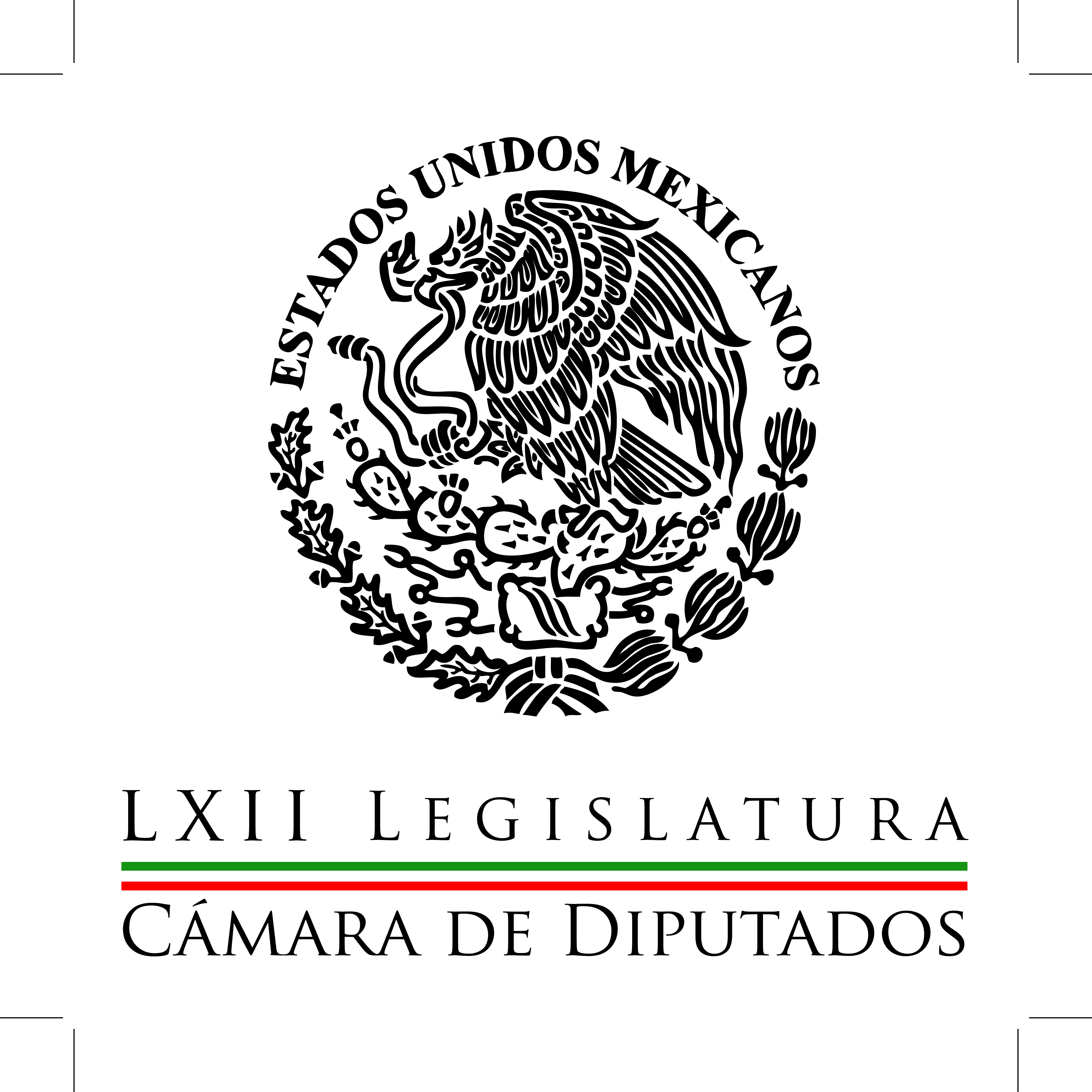 Carpeta InformativaPrimer CorteResumen: Manlio Fabio Beltrones anunció la creación de una nueva Ley Ahorro y Crédito Popular Manlio Fabio Beltrones: Caso Ficrea GF se comprometió a atender las acciones promovidas en los informes de la ASF La ASF detectó opacidad en recursos de legisladores  La ASF detecta subejercicio en estado de Guerrero  Diputados advierte que caso Monex no puede darse por concluido Gerardo Gutiérrez: Pendientes en la 62 Legislatura Licencia para senadora Luisa María Calderón  20 de febrero del 2015TEMA(S): Trabajo LegislativoFECHA: 20/02/2015HORA: 05:36NOTICIERO: Reporte 98.5EMISIÓN: Primer CorteESTACION: 98.5 FMGRUPO: Imagen0Manlio Fabio Beltrones anunció la creación de una nueva Ley Ahorro y Crédito Popular Martín Espinosa, conductor: El dirigente del PRI en la Cámara de Diputados, Manlio Fabio Beltrones, anunció la creación de una nueva Ley Ahorro y Crédito Popular donde se establezcan la regulación del ahorro bancario, así como la operación de las sociedades cooperativas para evitar quebrantos como el reciente escándalo en el caso Ficrea. Manlio Fabio Beltrones manifestó que ya se está trabajando en un diagnóstico, de manera conjunta con el Senado de la República, a partir de la detección de las fortalezas y debilidades del sector, con el fin de imprimir una visión social a la protección del patrimonio de los pequeños ahorradores, con el propósito de ampliar el acceso y la confianza en los servicios financieros, alentar el crecimiento económico y evitar los fraudes que han sufrido cientos de familias mexicanas. Duración 1’01’’, nbsg/m. TEMA(S): Trabajo LegislativoFECHA: 20/02/2015HORA: 06:54NOTICIERO: En los Tiempos de la RadioEMISIÓN: Primer CorteESTACION: 103.3 FMGRUPO: Fórmula0Manlio Fabio Beltrones: Caso Ficrea Manlio Fabio Beltrones, colaborador: Seguramente se han enterado del ya tan comentado caso Ficrea, una sociedad financiera de ahorro popular que por malos manejos causó un gran quebranto económico a cientos de personas que habían depositado su confianza en esa institución y que fue necesario intervenir y cerrar por las autoridades financieras. Algunas personas mayores sintieron en riesgo de sus ahorros de toda la vida y otros más vieron truncados o cancelados proyectos futuros. Es un caso aislado, pero que se debe atender con urgencia y asegurar también que no se vuelva a repetir. Por ello, en la Cámara de Diputados trabajamos de inmediato en un diagnóstico del sector de ahorro y crédito popular para detectar sus fortalezas y sus debilidades, de modo que modernicemos un marco jurídico la luz de la experiencia reciente. Ya tenemos listo un proyecto de nueva Ley de Ahorro y Crédito Popular acompañado por reformas a diversas disposiciones que regulan el ahorro bancario y las sociedades cooperativas de ahorro y préstamos, lo estamos trabajando juntos con el Senado de la República, estamos proponiendo establecer acciones concretas para atender a los ahorradores de Ficrea con un sentido de equidad y reformas legales que eviten que esta historia, que esta triste historia se repita. Con esas reformas intentamos crear un fondo en beneficio de los depositantes en sociedades financieras populares en estado de disolución y liquidación, como Ficrea, con ahorros hasta por un millón de pesos para que recuperen el importe íntegro de sus recursos. Lo que buscamos con esta nueva propuesta de crear un fondo es descubrir a más de 80 por ciento de los ahorradores de las sociedades financieras populares en liquidación en el futuro, lo que no es posible hacerlo el día de hoy si no tenemos estos cambios legales que proponemos. Además queremos que se amplíen las acciones regulatorias y la supervisión de las autoridades financieras mediante la Comisión Nacional Bancaria y de Valores y el nuevo Instituto de Protección al Ahorro, de tal modo que se detecte con oportunidad cualquier falla o irregularidad que pueda dañar o los ahorradores y se actúe a tiempo para evitar quebrantos como el de Ficrea. También contemplamos reformas al Código Federal de Procedimientos Penales para tipificar con precisión los delitos financieros de este tipo y castigarlos con mayor rigor. En resumen, lo que buscamos con las reformas que estamos proponiendo es imprimir una visión social a la protección del patrimonio de los pequeños ahorradores con el propósito de ampliar el acceso y la confianza en los servicios financieros, alentar el crecimiento económico y evitar los fraudes que han sufrido cientos de familias mexicanas. Ese es el sentido con el que hemos venido trabajando la Cámara de Diputados para que las cosas buenas sigan sucediendo. Muchas gracias y hasta pronto. Duración 3’09’’, nbsg/m. TEMA(S): Información GeneralFECHA: 20/02/2015HORA: 05:36NOTICIERO: Reporte 98.5EMISIÓN: Primer CorteESTACION: 98.5 FMGRUPO: Imagen0GF se comprometió a atender las acciones promovidas en los informes de la ASF Martín Espinosa, conductor: El Gobierno de la República se comprometió a atender puntualmente, a través de la Secretaría de la Función Pública las acciones promovidas en cada uno de los informes entregados por la Auditoría Superior de la Federación a la Cámara de Diputados. La dependencia informó que en seguimiento a la presentación del Informe de Resultados de la Cuenta Pública correspondiente al ejercicio de 2013, el Gobierno Federal asume el compromiso para que todas las entidades fiscalizadas del Poder Ejecutivo atiendan puntualmente las acciones promovidas. Duración 41’’, nbsg/m. TEMA(S): Trabajo LegislativoFECHA: 20/02/2015HORA: 06:44NOTICIERO: Once NoticiasEMISIÓN: Primer CorteESTACION: Canal 11GRUPO: IPN0La ASF detectó opacidad en recursos de legisladores  Javier Solórzano, conductor: El informe de la Auditoría Superior de la Federación señala que las subvenciones que reciben los partidos políticos en la Cámara de Senadores y de Diputados se manejan en la opacidad. En el informe de la Cuenta Pública 2013 señala que en el Senado los siete partidos políticos representados gastaron mil 200 millones de pesos y cuando la Auditoría Superior de la Federación les pidió la documentación que respaldara los gastos, no los hubo. Lo mismo sucede en la Cámara de Diputados: los legisladores no pudieron esclarecer el destino de gran parte de los más de mil 666 millones de pesos que ese año recibieron. El informe señala textual, "La documentación que sustenta la aplicación de los recursos otorgados no fue proporcionada a la Auditoría Superior de la Federación, por lo tanto no se pudo comprobar si estos se ejercieron para llevar a cabo los trabajos legislativos". Duración 54’’, nbsg/m. TEMA(S): Trabajo LegislativoFECHA: 20/02/2015HORA: 06:42NOTICIERO: Once NoticiasEMISIÓN: Primer CorteESTACION: Canal 11GRUPO: IPN0La ASF detecta subejercicio en estado de Guerrero  Javier Solórzano, conductor: La Auditoría Superior de la Federación detectó un subejercicio en la Cuenta Pública 2013 en el estado de Guerrero. Nomás para que se dé una idea, ¿dónde cree que estaba este subejercicio?, es que son asuntos delicados, ¿no?, en materia de seguridad. De ese presupuesto, de 235 millones para este rubro, sólo ejerció 53 por ciento, entonces, yo entiendo muchas veces que el subejercicio se debe a que no quieran gastar, porque luego las cuentas se vuelven muy engorrosas, muy difíciles incluso de demostrar. Y hay mucha…, como mucha investigación, ¿no?, pero yo digo, para un asunto tan delicado 53 por ciento de subejercicio, perdón 53 por ciento de gasto, 47 por ciento de subejercicio, pareciera para un caso como el de Guerrero, realmente mucho. Evangelina Hernández, reportera: Durante el 2013, segundo año de gobierno de Ángel Heladio Aguirre en Guerrero, hubo un subejercicio en uno de los rubros presupuestales más importantes, el de la seguridad, así lo señala el informe de la Cuenta Pública 2013 entregado por Auditoría Superior de la Federación a la Cámara de Diputados. De los 235 millones 900 mil pesos destinados a Guerrero para la seguridad, a través del Fondo de Aportaciones para la Seguridad Pública de los estados, al 31 de diciembre del 2013, sólo se habían ejercido 46.6 por ciento de los recursos del fondo. 53.4 por ciento del dinero no se ejerció y fue reprogramado para el primer semestre del año pasado, pero al terminar el plazo seguía sin ejercerse 22.6 por ciento. El estado no cumplió con los objetivos del fondo, porque no se implementaron controles que garantizaran que la totalidad del dinero se ejerciera en el ejercicio, para el cual fueron asignados, dice la Auditoría. En la revisión del uso del gasto federal que hizo la Auditoría Superior de la Federación, se dio a conocer que siete estados concentran la mayor proporción del monto observado Veracruz, Michoacán, Jalisco, Estado de México, Chiapas, Guerrero y Oaxaca. La Auditoría detectó que en todos los estados se realizaron pagos indebidos o injustificados. Once Noticias, Evangelina Hernández. Duración 2’20’’, nbsg/m. TEMA(S): Trabajo LegislativoFECHA: 20/02/2015HORA: 06:14NOTICIERO: Noticias MVSEMISIÓN: Primer CorteESTACION: 102.5 FMGRUPO: MVS Comunicaciones0Diputados advierte que caso Monex no puede darse por concluido Angélica Melín, reportera: En la Cámara de Diputados, las bancadas de oposición coincidieron en advertir que pese a la resolución del Tribunal Electoral sobre el caso Monex, éste no puede darse por concluido. El coordinador del PRD, Miguel Alonso, calificó como un exceso de cinismo y desvergüenza de los magistrados electorales la exoneración del PRI después de dos años de estas irregularidades. El coordinador del PAN, Ricardo Anaya, dijo que su partido respeta, pero no está de acuerdo con el fallo del Tribunal; urgió el INE a tomar previsiones para afinar la fiscalización a los recursos de campaña. Por su parte, el vicecoordinador jurídico del PRI, Héctor Gutiérrez, consideró que el fallo del Tribunal sólo aclara la naturaleza sobre el gasto del PRI en las campañas de 2012 y no sugiere que se hayan rebasado los topes de campaña; dijo que ya es momento de darle la vuelta al caso Monex. El perredista Roberto López Suárez dijo que el resolutivo judicial es una desfachatez; el también perredista Alejandro Sánchez señaló que el fallo es inaceptable, por lo que el Sol Azteca acudirá a instancias internacionales. Duración 1’26’’, nbsg/m. TEMA(S): Trabajo LegislativoFECHA: 20/02/2015HORA: 06:49NOTICIERO: En los Tiempos de la RadioEMISIÓN: Primer CorteESTACION: 103.3 FMGRUPO: Fórmula0Gerardo Gutiérrez: Pendientes en la 62 Legislatura Gerardo Gutiérrez Candiani, colaborador: El comentario de esta semana son sobre las ocho prioridades que tenemos en el Congreso de la Unión. Como tú sabes en este último periodo ordinario de sesiones, la LXII Legislatura tiene ante sí una agenda de pendientes de cuya consecución y calidad el producto final depende en gran medida el éxito de todas nuestras reformas estructurales. En la perspectiva del sector empresarial hay ocho pendientes que merecen especial atención y el compromiso de sacarlos adelante en tiempo y forma. El primero por supuesto es el Sistema Nacional Anticorrupción, incluyendo toda la parte de conflicto de intereses y eliminación de todos los fueros anacrónicos que subsisten hoy y que además ayudan a la impunidad.El segundo, Oscar Mario, es el paquete de seguridad y de justicia también pendientes. Un tercer pendiente es la ley secundaria sobre transparencia y protección de datos en el marco jurídico del IFAI, que como tú sabes, la transparencia es una pieza indispensable de la rendición de cuentas y de la lucha contra la corrupción. Otra prioridad es un marco tributario vigente Y las últimas cuatro prioridades que tiene el sector privado en la desvinculación de los salarios mínimos como unidad de cuenta, la Ley de Obra Pública que va a ser fundamental y va ser un respaldo muy importante para inversión pública y privada, y sobre todo en infraestructura; la Ley General de Aguas y Legislaciones Ambientales, y por último la iniciativa para reformar y adicionar diversas disposiciones a la Ley General de Sociedades Mercantiles. Entonces, Oscar Mario, nuestros diputados y senadores tienen una oportunidad irrepetible, cerrar este ciclo, esta LXII Legislatura como la de mayor empuje reformador en la historia reciente de nuestro país. Este es el comentario, Oscar Mario, muy buenos días y un saludo afectuoso para todos. Duración 2’17’’, nbsg/m. INFORMACIÓN GENERALTEMA(S): Trabajo LegislativoFECHA: 20/02/2015HORA: 07:13NOTICIERO: Primero NoticiasEMISIÓN: Primer CorteESTACION: Canal 2GRUPO: Televisa0Licencia para senadora Luisa María Calderón  Carlos Loret de Mola, conductor: Luisa María Calderón, hermana del expresidente Felipe Calderón, ya amarró licencia como senadora. Va a buscar la gubernatura de Michoacán a través del PAN. La licencia entra en vigor a partir del martes, será por tiempo indefinido. Chocará en la contienda con el también senador Ascensión "El Chon" Orihuela del PRI y el diputado Silvano Aureoles del PRD que todavía es presidente de la Cámara de Diputados. Duración 24’’, nbsg/m. TEMA(S): Información GeneralFECHA: 20/02/2015HORA: 06:45NOTICIERO: Once NoticiasEMISIÓN: Primer CorteESTACION: Canal 11GRUPO: IPN0Dolores Padierna pide se aclare destino de recursos en el Senado  Javier Solórzano (JS), conductor: La senadora del PRD, Dolores Padierna, exigió la comprobación de los mil 200 millones de pesos del ejercicio 2013 cuyo destino no pudo ser establecido en el informe de la Auditoría Superior de la Federación. Ahora sí que tienen que investigarse las Cámaras, diputados y senadores así mismas. Insert de Dolores Padierna, vicecoordinadora PRD Senado: "Con un fideicomiso con un fondo que yo no sabía, porque no es transparente, que tiene el Senado de la República más o menos de mil, mil 100, mil 200 millones de pesos que no sabemos porque está todo ese dinero ahí guardado, porque no es transparente y de donde proviene. "Eso se tendrá que aclarar sin duda alguna, el Senado tiene que poner el ejemplo en transparencia, en transparentar sus propios fideicomisos". JS: Pues sí, tiene razón la senadora, este dinero es de la propia Cámara ahora sí que ¿quién investiga al investigador?, es el asunto que va a acabar pasando en el Senado. Duración 1’01’, nbsg/m. TEMA(S): Información GeneralFECHA: 20/02/2015HORA: 05:35NOTICIERO: Reporte 98.5EMISIÓN: Primer CorteESTACION: 98.5 FMGRUPO: Imagen0Omar Fayad: Caso Iguala está totalmente resuelto Martín Espinosa, conductor: El presidente de la Comisión de Seguridad Pública del Senado de la República, Omar Fayad, señaló que el caso Iguala está totalmente resuelto, ya que las autoridades, en tiempo extraordinario -cosa que no ha sucedido en otros casos-, ya tienen tras las rejas a los autores materiales e intelectuales; y en el caso de los padres de los normalistas de Ayotzinapa, éstos han sido manipulados con fines políticos. El senador priista respondió así a las críticas que han hecho varios diputados del Parlamento Europeo que participan en la XVIII Reunión de la Comisión Parlamentaria Mixta México-Unión Europea, quienes dijeron que el gobierno mexicano le falta al respeto a las víctimas del caso Ayotzinapa. Duración 56’’, nbsg/m. TEMA(S): Trabajo LegislativoFECHA: 20/02/2015HORA: 7:28NOTICIERO: En los Tiempos de la RadioEMISIÓN: Primer CorteESTACION: 103.3 FMGRUPO: Fórmula0Joaquín López-Dóriga: Las adicciones entre los mexicanos Joaquín López-Dóriga, colaborador: La Comisión Nacional contra la Adicciones acaba de dar un reporte devastador. Uno de cada tres mexicanos, de entre 12 -ojo, 12- y 65 años consume alcohol con patrones de riesgo. Estamos hablando de casi 40 millones de mexicanos. Hay 17 millones de fumadores activos y más de medio millón de personas dependientes de alguna droga ilícita. El problema con el inicio del alcohol, de tabaco y de marihuana es la edad. El consumo está hacia arriba y la incidencia hacia abajo en la edad. Está empezando a los 12 años. La encuesta concluye que el tabaquismo se ha vuelto una enfermedad pediátrica, es decir, de niños. Los alumnos de primaria que más fuman están en Zacatecas, Hidalgo, Yucatán, San Luis Potosí y Veracruz. Los alumnos de secundaria que más fuman están en San Luis Potosí, Zacatecas, Puebla, Morelos y Chihuahua. Este es un problema gravísimo y que está fuera de control. 1’ 13”, Ma.m. TEMA(S): Trabajo LegislativoFECHA: 20/02/2015HORA: 6:31NOTICIERO: Primero NoticiasEMISIÓN: Primer CorteESTACION: Canal 2GRUPO: Televisa 0Eduardo Arvizu: Predictamen de la Ley Anticorrupción  Carlos Loret de Mola (CLM), conductor: Señor Arvizu, ¿cómo le va? Muy buenos días. Un dato. Eduardo Arvizu, colaborador: Hola, Carlos. Buenos días. Te saludo con el gusto de viernes. Todo parece indicar que la semana que entra será el momento en el que veremos que se concrete el tanto tiempo diferido Sistema Nacional Anticorrupción. Se ha dicho que el lunes próximo abrirá la semana con el envío a comisiones de la Cámara de Diputados del predictamen de la ley que creará este Sistema Nacional, tan necesario en nuestro país a la vista de las cosas que ocurren. Si los tiempos se cumplen, el jueves 26 podría ser el Pleno de la Cámara de Diputados el que esté discutiendo y votando esta ley, y que salga lo que hubiere que salir. Respecto a si es necesaria, en reciente encuesta del INEGI sobre el fenómeno de la corrupción en México, la mera percepción pública nos deja un tanto sorprendidos, el Distrito Federal es la entidad en la que el 95.3 de su población percibe un ambiente donde podría haber corrupción, Jalisco tiene un 94.7 y Michoacán un 92.2. Por el contrario, los estados con menor percepción de corrupción por parte de sus habitantes son: Querétaro, Yucatán y Aguascalientes. Dato de viernes, Carlos. CLM: Muchas gracias. TEMA(S): Trabajo LegislativoFECHA: 20/02/2015HORA: 6:36NOTICIERO: En los Tiempos de la RadioEMISIÓN: Primer CorteESTACION: 103.3 FMGRUPO: Fórmula0Marco Antonio Adame: Exigencia de reglas claras y transparencia hacia elecciones 2015 Marco Adame, colaborador: Cuando está a punto de concluir la selección de candidatos para las elecciones del 2015 y de iniciar la etapa de intercampañas, antes del inicio formal del proselitismo electoral, se multiplican las voces que exigen reglas claras y transparencia para garantizar la equidad en las elecciones, en especial, en el manejo de los programas sociales y en la publicidad de las acciones del gobierno. Conforme se acerca el inicio de las campañas, denuncias públicas han subido de tono para garantizar elecciones libres, que respeten los principios de certeza, legalidad, independencia, imparcialidad, máxima publicidad y objetividad en el proceso electoral. Existe preocupación fundada sobre el uso de los programas gubernamentales con sesgo electoral. De ahí la exigencia de fijar reglas claras y oportunas por parte del Instituto Nacional de Elecciones, situación que no se ha logrado ante la resistencia de algunos de sus consejeros, a quienes se señala de parcialidad, lo que llevó, en la última de sus sesiones, a los representantes de siete partidos a levantarse de la mesa para exigir su cumplimiento. Por supuesto que a nadie conviene la descalificación del órgano electoral. Es claro que la sombra de la sospecha enrarece el proceso, por lo mismo, es urgente que los integrantes del Consejo General del INE tomen las decisiones pendientes y dejen claro ante el país su compromiso con la equidad y legalidad del proceso electoral. El árbitro no debe estar en duda. La credibilidad y la confianza en el proceso electoral y sus autoridades es piedra de toque para la buena marcha de nuestra democracia.TEMA(S): Trabajo LegislativoFECHA: 20/02/2015HORA: 5:43NOTICIERO: En los Tiempos de la RadioEMISIÓN: Primer CorteESTACION: 103.3 FMGRUPO: Fórmula0Herbert Bettinger: Operaciones del banco HSBC Herbert Bettinger, colaborador: Hace unos días nos enteramos de las operaciones que ha llevado a cabo el banco HSBC a través de sus filiales extranjeras y que consistieron en prestar servicios a clientes de diversas nacionalidades por medio de empresas que comúnmente conocemos como empresas "offshore". Las empresas "offshore" también se les denomina como paraísos fiscales y son aquellas empresas, personas morales que se constituyen en ciertas zonas y se administran en estos países donde el Impuesto Sobre la Renta no se cobra o éste se paga bajo tasas fiscales mucho más accesibles. Estas diferencias en tasas es lo que hace atractivo el tener inversiones en estas zonas de laxitud tributaria, ya que por los ingresos se generan pagos de menor impuesto o posiblemente no se tendrían que hacer. Este servicio prestado por el banco HSBC, prácticamente, a su vez, se lleva a cabo en otras entidades financieras, ya que el transitar inversiones fuera de los países no está prohibido, como es el caso de México, y lo que sí se sanciona es que las utilidades que se generen por este medio no sean reportadas a las autoridades fiscales. No es correcto calificar de delincuente fiscal a la empresa o la persona física que tenga una cuenta "offshore", siempre y cuando el dinero sea lícito y éste cumpla con sus obligaciones fiscales y debemos considerar cuáles son esas obligaciones y debe efectuar el pago del impuesto, pero la gran pregunta también es cuándo se debe pagar. Porque estas cuentas han generado intereses, entre otros, también ganancia cambiaria, pero estos ingresos se afectan fiscalmente hasta que la empresa o la persona física toma la ganancia o la pérdida, esto es hasta que lo retienenn sus cuentas. Por lo tanto, en el caso del dinero y que éste sea lícito, la obligación de pagos surge cuando el beneficiario de la inversión retira de la misma o lo traduce en pesos. Antes de eso es simplemente una especulación de un posible pago de impuesto y de una generación de ingreso mayor por estas inversiones. 2’ 23”, Ma.m. TEMA(S): Información GeneralFECHA: 20/02/2015HORA: 06:28NOTICIERO: Fórmula Detrás de la NoticiaEMISIÓN: Primer CorteESTACION: 104.1 FMGRUPO: Fórmula0Juan Pablo Castañón: Si queremos avanzar en transparencia, los candidatos deben presentar su declaración patrimonial  Ricardo Rocha (RRO, conductor: La Confederación Patronal de la República Mexicana tiene propuestas, la Coparmex, en relación a los candidatos y a estos tiempos electorales. De viva voz precisamente Juan Pablo Castañón, presidente de Coparmex. Buenos días Juan Pablo, gracias por estar con nosotros tan de mañana. Juan Pablo Castañón (JPC), presidente de la Coparmex: Muy buenos días, saludos para todos. RR: ¿Cuál la propuesta o las propuestas fundamentales que tienen ustedes en materia de transparencia, sobre todo en lo que se refiere a los candidatos durante este proceso, o estos procesos múltiples que tienen su momento crítico en el primer domingo de junio? JPC: Pues sí, si queremos avanzar en transparencia, todo aquel que quiera representar al pueblo mexicano a través de los distintos distritos, en el caso de los diputados, o gobernadores en los nueve estados, o los presidentes municipales, que presenten su declaración patrimonial, que presenten su declaración fiscal y su carta de no conflicto de interés. Para inicio de cuentas, creo que esto sería una muestra de empezar desde el inicio de su campaña con la transparencia. "Tres por tres", ésa es una iniciativa de Transparencia Mexicana y del IMCO, pero que Coparmex la ha tomado con mucho entusiasmo. Además de esto, que estén dispuestos a rendir cuentas a la gente. Cada de 60 o de 90 días, una vez que sean electos sobre una agenda que hayamos pactado como sociedad y ellos mismos como representantes, pues que haya un encuentro social en donde se pueda decir cómo van avanzado en la agenda. RR: Alguien podría decir ¿y qué tiene qué ver la Coparmex con estos asuntos de la democracia? Yo te preguntaría, entonces, ¿qué importancia tienen la transparencia, qué importancia tiene la claridad para efectos electorales, para efectos de decidir quiénes son nuestros representantes o nuestros gobernantes? ¿Qué efectos puede tener esto para la viabilidad del país, para su productividad, para su competitividad? JPC: Todas las empresas las formamos personas, no solamente los empresarios. Nosotros necesitamos de nuestros trabajadores y necesitamos de un país estable, de un país unido, de un país en paz. Por supuesto que es importante salir adelante en lo económico, pero es más importante que las personas, todas como sociedad, vayamos teniendo una viabilidad de convivencia pacífica y de desarrollo. Quienes desarrollan las empresas no tienen tampoco ninguna viabilidad, somos parte, nosotros, como empresarios, y nuestros trabajadores -como miembros de las empresas-, somos parte de la sociedad, y la sociedad quiere la democracia, quiere un país que tenga oportunidades de desarrollo y para eso necesitamos un sistema político transparente de cara a la sociedad y comprometido en rendir cuentas, no en actos políticos majestuosos, sino en actos sencillos de cercanía y de compromiso con las personas. RR: ¿Algo más que tú quieras establecer por ahora, a reserva de que sabes que este espacio estará siempre abierto? JPC: Muchas gracias, pues solamente eso, que en Coparmex, junto con otras 25 organizaciones de la sociedad estamos muy interesados en participar en estos procesos electorales con una propuesta, y estar organizando foros a nivel nacional en todos los estados en donde Coparmex está, junto con organizaciones empresariales, junto con organizaciones de la sociedad, digamos que hasta organizaciones de los Rotarios y los Clubes de Leones, todos juntos, proponiendo una agenda que necesitamos que nuestros candidatos, una vez que tengan un mandato, tengan un compromiso de rendir cuentas, de ir cumpliendo con la misma, que nos genere progreso, nos genere desarrollo, nos genere bienestar, convivencia pacífica. RR: ¿Ustedes perciben -por cierto- que de parte de los partidos y de los gobiernos existe la sensibilidad, el interés por escuchar a esta sociedad civil organizada? JPC: Sí, sí existe, y hoy existe más la necesidad, y que aquí el reto es que, y como lo hemos visto con algunos de los políticos que hoy con los que estamos conviviendo, existe el reto de pasar del discurso a hechos concretos, a compromisos para hablar con la verdad, para construir hacia el futuro, para dejar cualquier tipo de discurso retórico que, si bien es cierto nos llevan en el acercamiento, no hemos podido concretar en un sistema de rendición de cuentas cercano, sencillo y con una agenda compartida sociedad y gobierno o sociedad y representantes. RR: Juan Pablo Castañón, presidente de Coparmex, gracias por tu confianza en este espacio que, te insisto, se queda abierto, estamos al habla. JPC: Encantado, muy buenos días, un abrazo. RR: Buenos días, Juan Pablo Castañón. Duración 5’18’’, nbsg/m. Carpeta InformativaSegundo CorteResumen: Confrontación en el INE lo convertiría en un árbitro electoral inútil: Alonso RayaDiputada pide crear Red Nacional de Mujeres CooperativistasProponen incluir a salvia divinorum en la lista de psicotrópicosRoberto López Suárez: Resolución del TEPJF sobre el caso Monex Alfredo Figueroa: Resolución del TEPJF sobre el caso Monex Fernando Galindo: Cuenta Pública 2013 de la ASF Manuel Granados Covarrubias: Se aprobó la Ley para prevenir, eliminar y sancionar la desaparición forzada de personas  César Camacho: Proceso de selección de sus candidatos  Carlos Navarrete: La crisis de credibilidad en el INE  Santiago Nieto Castillo: El objetivo central es actuar sin filias ni fobiasSe reúnen Conago y Sener en VeracruzCarstens, electo presidente de Comité Monetario y Financiero del FMIReconoce OEA a Sener por el Inventario Nacional de Energías RenovablesViernes 20 de febrero de 2015CÁMARA DE DIPUTADOSTEMA(S): Trabajo legislativo FECHA: 20/02/15HORA: 13:17NOTICIERO: Milenio EMISIÓN: Segundo Corte  ESTACION: Online GRUPO: Milenio 2015Confrontación en el INE lo convertiría en un árbitro electoral inútil: Alonso RayaEl coordinador del PRD en la Cámara de Diputados, Miguel Alonso Raya, dijo que en el Instituto Nacional Electoral existe un grupo de consejeros "afines al PRI" que está generando un nivel de confrontación de tal dimensión que convertiría al Instituto en un "árbitro electoral inútil", de cara al proceso electoral de este año.Recordó que siete de los diez partidos políticos con representación en el INE se levantaron de la mesa del Consejo General el miércoles pasado y decidieron no participar en las comisiones y en el Comité de Radio y Televisión, debido a que "el bloque de consejeros priistas votaron a favor que no se discutieran dos acuerdos para promover mayores controles en el uso electoral de programas sociales.Dicho grupo de consejeros, sostuvo, "está dividiendo al Consejo General del INE, lo están desgastando y llevando a niveles de confrontación y desacuerdo tal, que se corre el riesgo de convertirlo en un árbitro inútil, debilitado y con una pérdida total de credibilidad, lo que pondría en crisis desde ahora las próximas elecciones y colocaría en riesgo los resultados de la elección y la estabilidad política y social del país".En un comunicado, consideró que la decisión de los consejeros que votaron en contra de promover mayores controles al uso electoral de programas sociales, "implica que se está haciendo un elección inequitativa desde ahora y que en el desempeño de sus funciones el INE no está cumpliendo con los principios de certeza, legalidad, independencia, imparcialidad, máxima publicidad y objetividad"./gh/mTEMA(S): Trabajo Legislativo FECHA: 20/02/15HORA: 9:50NOTICIERO: Notimex / Rotativo EMISIÓN: Segundo Corte  ESTACION: Online GRUPO: Notimex, 0Diputada pide crear Red Nacional de Mujeres CooperativistasLa diputada Alliet Mariana Bautista Bravo consideró necesario crear la Red Nacional de Mujeres Cooperativistas para que, a través de la autogestión, sean las principales protagonistas y adquieran responsabilidades que fortalezcan a esta asociación.La Red, dijo, es una necesidad que parte de la organización de las mujeres y un espacio para fortalecer su participación, además de construir una mejor manera de desarrollo del cooperativismo en el país.“Estoy segura que tendremos la capacidad para alcanzar acuerdos, porque más allá de las características e intereses de cada organización tenemos el objetivo de fortalecernos como género y contribuir a la consolidación del sector social de la economía, ante la necesidad de generar empleos a través de las cooperativas”, indicó.Al participar en el Tercer Encuentro Nacional de Mujeres Cooperativistas “Construyendo una identidad colectiva”, explicó que esta reunión tiene el propósito de dar seguimiento a un trabajo integral en todos los campos del sector.“Esperamos que en esta reunión se fortalezca la unidad de género al compartir experiencias que transformen el cooperativismo”, agregó la presidenta de la Comisión de Fomento Cooperativo y Economía Social de la Cámara de Diputados.Señaló que una muestra de la lucha por alcanzar la igualdad es la participación de las mujeres en la vida política, pues en la presente legislatura hay alrededor de 200 diputadas, es decir, 40 por ciento del Congreso, cuando en el 2000 había sólo 80 legisladoras; en 1995, 73, y en 1990 eran sólo 55.La batalla por la igualdad de género, subrayó, está en todas partes de la sociedad y las cooperativas no deben ser la excepción. “Estamos confiadas en que la práctica consciente de los principios cooperativos ayudará a erradicar actitudes poco o nada solidarias”, apuntó.Sostuvo que el encuentro pretende comprender la perspectiva de género y las ventajas de su aplicación en el colectivo; estudiar la realidad actual de las cooperativas; determinar las posibilidades de conformar una red de mujeres cooperativistas y, por tanto, esbozar las líneas que den rumbo a su creación. /gh/mTEMA(S): Trabajo Legislativo FECHA: 20/02/15HORA: 9:22NOTICIERO: Notimex / 20minutos EMISIÓN: Segundo Corte  ESTACION: Online GRUPO: Notimex 0Proponen incluir a salvia divinorum en la lista de psicotrópicosLa diputada federal Sonia Rincón Chanona dio a conocer que propuso reformas a la Ley General de Salud a fin de que se incluya la salvia divinorum en la lista de sustancias con efectos psicotrópicos.La integrante de la Comisión de Seguridad Pública de la Cámara de Diputados explicó que el propósito de esta propuesta es erradicar su ingesta, ya que pone en riesgo la salud y vida de quienes la consumen.Señaló que la hierba salvia divinorum pertenece a la familia de la menta, también conocida como "ska Pastora, ska María, hierba María" o hierba de los dioses", y es originaria del sur de México, concretamente de la sierra de Oaxaca.Además, comentó que anteriormente era utilizada en rituales espirituales por los indígenas de la Sierra Mazateca, por lo cual es considerada una hierba de gran alcance con valor medicinal y espiritual.Sin embargo su uso, como ha ocurrido con otras plantas alucinógenas utilizadas en rituales tradicionales, ha sido transformado con fines recreativos, mencionó la legisladora.En México, agregó en entrevista, la salvia se puede adquirir con facilidad, pues diversos sitios en internet informan ampliamente sobre los métodos para poder conseguirla y la ofertan en extracto, hoja deshidratada y plantas.Al referirse a los efectos por su consumo, advirtió que además de cambiar la percepción del espacio-tiempo, puede generar angustia, confusión y miedo durante días o semanas, provocar descenso de la temperatura corporal, de la presión sanguínea y sudoración, así como dolor de cabeza el día posterior a su administración.En su propuesta, la legisladora de Nueva Alianza señaló que la Comisión Nacional contra las Adicciones (Conadic), a través del Observatorio Mexicano de Alcohol, Tabaco y otras Drogas, ha levantado una alerta epidemiológica sobre el consumo de dicha sustancia, además de estar monitoreando su uso a escala nacional.Asimismo, Rincón Chanona afirmó que la Comisión ha coincidido sobre la necesidad de reformar la Ley General de Salud para incorporarla en la lista de sustancias con efectos psicotrópicos.Indicó que en el Informe Mundial sobre Drogas 2013 de la ONU se muestra a la salvia divinorum dentro de las nuevas sustancias psicoactivas que pueden tener consecuencias mortales; además de advertir que ante la falta de regulación, su consumo se ha elevado en los últimos 10 años.En este sentido, refirió que naciones como Bélgica, Dinamarca, Italia, Lituania, Letonia, Rumania, Suecia, Australia, Japón y diversas regiones de Estados Unidos han incluido la salvia y la salvinorina A entre las sustancias controladas en la normativa en materia de drogas.La diputada manifestó que en su grupo parlamentario "estamos comprometidos con la salud de los mexicanos, por ello continuaremos buscando su protección desde todas las esferas políticas, a fin de contribuir al bienestar de los ciudadanos".Por ello, afirmó que su iniciativa para reformar la fracción I del Artículo 245 de la Ley General de Salud, tiene el propósito de erradicar el consumo de la salvia divinorum.Esto, insistió, con el fin de evitar poner en riesgo la salud y vida de los mexicanos, "ya que afecta, sin distinción de género, incidiendo principalmente en niños y adolescentes, de cualquier estrato social y de todas las regiones del país"./gh/mTEMA(S): Trabajo LegislativoFECHA: 20/02/2015HORA: 9:00NOTICIERO: MVS NoticiasEMISIÓN: Primer CorteESTACION: 102.5 FMGRUPO: MVS 0Roberto López Suárez: Resolución del TEPJF sobre el caso Monex Carmen Aristegui (CA), conductora: Roberto López Suárez, de la Comisión de investigación Monex en la Cámara, presidente de esta Comisión. Buenos días, Roberto. Roberto López Suárez (RL), diputado del PRD: Buenos días. CA: ¿Qué dices tú? RL: El comentario del representante del PRI parecería una bofetada a la sociedad mexicana, ¿no? Estamos hablando de, efectivamente comparto lo que dice nuestro coordinador Miguel Alonso Raya, es una resolución que daña aún más a las instituciones en México, que daña sobre todo al Tribunal, que ponen un antecedente muy triste para que en adelante pueda ser el dinero quien defina; el dinero además de origen extraño, de origen dudoso, de un origen que solamente quien lo trianguló sabe de dónde surgió, y pueda ser este dinero el que defina quién quede como gobernador, quién sea diputado, presidente municipal o en el 2018 Presidente de la República nuevamente. He estado revisando el documento de la resolución; son prácticamente 342 cuartillas, algo así, 342 cuartillas, lo tuvimos el día de ayer. He instruido a la secretaria técnica de la Comisión para que lo reparta el día de hoy a los integrantes de la Comisión; vamos a citar a una reunión de trabajo para discutir el documento como tal, vamos a pedir más información al Tribunal porque nosotros suponemos que en dos años tuvieron una larga investigación y tienen muchos elementos que aportar, sobre todo para tener esta resolución. Pero lo que yo digo es que es una farsa lo que hizo el Tribunal porque además, te pongo un ejemplo muy claro, se reconoce que sólo se utilizaron monederos electrónicos para dos estados, Jalisco y el Distrito Federal, para dispersar recursos para personal, operadores del PRI. Eso es una falsedad y te voy a decir por qué, porque en los elementos que nosotros presentamos como prueba al IFE desde el principio, a la Unidad de fiscalización y al Tribunal, por lo menos contabilizamos 26 tipos de tarjetas en 17 estados de la República. Y bueno, le hemos dado a conocer el informe preliminar desde el año pasado. ¿Eso qué quiere decir? Hay una gran contradicción sobre esta resolución del Tribunal que además solamente señala que la relación de un contrato de seis millones de pesos que fue con una sola empresa; ¿y las demás empresas que nosotros hemos señalamos y tenemos evidencias que intervinieron dónde están? No solamente intervino Monex, intervino Bancomer, Santander y muchos elementos que hemos dado durante el tiempo. Es una agresión a los mexicanos, es una desfachatez lo que ha resuelto el Tribunal y nosotros, en todo caso, continuamos con la investigación. No comparto lo que dice Ricardo Anaya, que es un buen amigo del PAN, porque dicen: “respetamos la resolución de las instituciones”. Pero bueno, también ellos tendrían que asumir una responsabilidad porque incluso en la Comisión han hecho un vacío. Simplemente seguimos trabajando los diputados de oposición del PT, Movimientos Ciudadano y del PRD; vamos a convocar, esperamos que ahora sí llegue el PAN y el PRI a la sesión de la Comisión. Y nosotros te quiero decir que estamos preparando un informe final y este informe final evidentemente va más allá de lo que hemos visto hasta ahora; vamos a dar la lista de nombres de los involucrados, de personas involucradas directamente en la triangulación de recursos de dudosa procedencia. Y estamos hablando no de seis millones de pesos, estamos hablando de que el tope de gastos de campaña por parte del PRI y el Verde se fue más allá de 12.7 veces, es decir, estamos hablando prácticamente de cuatro mil 599 millones de pesos que, de acuerdo a lo que nosotros hemos calculado, una buena parte de estos millones fueron bajados a través de las diferentes tarjetas y monederos electrónicos para la compra del voto, que fue lo que definió el resultado de la elección. ¿Eso qué quiere decir? Que es un precedente muy malo porque, repito, ahora quien tenga dinero y pueda triangular recursos con Monex y algunos bancos y empresas fantasma para la próxima elección, va a ganar la contienda electoral. No hay un carpetazo al asunto, la sociedad ha juzgado el tema; todo mundo y los medios de comunicación, entre ellos el tuyo, uno de los más importante de este país, han dado cuenta de lo que sucedió en este uso de recursos de forma descarada y donde se intervino por parte de instituciones bancarias para definir la compra de voto de ciudadanos en la elección pasada a Presidente de la República. Es básicamente lo que nosotros hemos estado señalando. El documento obviamente lo estamos analizando con precisión, te decía yo que son 342 cuartillas, pero bueno, creemos que es uno más de los documentos que vamos analiza; nosotros tenemos un archivo muy grande y nosotros decimos, desde la presidencia de la Comisión: El caso no está cerrado, es un expediente abierto que, en este caso la Comisión y los medios de comunicación seguirán dando cuenta de ello. Te pongo el ejemplo, en la pasada elección constitucional en Tlaxcala se pudieron detectar tarjetas similares que se dieron con recursos, o sea, hay más elementos que van saliendo día con día y todo indica que parecería que la resolución del Tribunal es darle banderazo al PRI para que vuelva a hacer lo mismos, y al Verde, en la próxima elección. Eso es lo que parecería para nosotros, es decir, ya se aprobó formalmente de que ese método pueda utilizarse en las próximas elecciones constitucionales de este año. CA: Roberto López Suárez, presidente de la Comisión de Investigación del Caso Monex, diputado federal por el PRD, gracias por tomarme la llamada. Estaremos al pendiente de lo que planteas, del informe final de esta Comisión y lo que resulte del trabajo legislativo sobre el caso Monex. Por lo pronto, te agradecemos que nos tomes esta llamada esta mañana. Buenos días. RLS: Muchas gracias, Carmen, a ti y a tu auditorio. Seguimos en eso, los invitamos a los medios a la próxima sesión de la Comisión la semana entrante, vamos a publicar la convocatoria. CA: ¿Qué día va a ser? RLS: Estamos discutiendo eso con los diferentes partidos políticos, hoy precisamente yo buscaré a Ricardo Anaya, que precisamente él forma parte de la Comisión, y obviamente a los del PRI, al Verde, a todo mundo para que pongamos fecha para la sesión de la Comisión, pero en estos casos yo pienso convocar -si no es el martes, sería el jueves de la semana entrante-, para que discutamos este documento y muchos otros pendientes que traemos ahí, sobre todo de contestaciones que hemos tenido de instituciones y de otras contestaciones que no se nos han dado. Estamos en eso y agradecemos en este caso el interés de la sociedad que sigue vivo el tema porque es una lección para todos los mexicanos que no hay que olvidar. CA: Roberto López Suárez, gracias por tomar esta comunicación y estamos al habla. Muy buenos días. Buenos días, con motivo del anuncio ayer, de la resolución ayer en la madrugada del Tribunal Electoral del Poder Judicial de la Federación. 7’ 56”, Ma.m. TEMA(S): Trabajo LegislativoFECHA: 20/02/2015HORA: 9:12NOTICIERO: MVS NoticiasEMISIÓN: Primer CorteESTACION: 102.5 FMGRUPO: MVS 0Alfredo Figueroa: Resolución del TEPJF sobre el caso Monex Carmen Aristegui (CA), conductora: Muchas voces de ayer a hoy se están manifestando por obvias razones acerca del tema Monex, de lo que sucedió en la contienda electoral 2012 con este asunto de los recursos que se concentraron y dispersaron a través de tarjetas Monex, y lo que, como decíamos hace rato, se presentó también como parte de investigaciones estadísticas importantes que hablaron y mostraron la triangulación de recursos vía empresas, empresas fantasma, que después, al revisar de dónde venían esas empresas, etcétera, se asociaban a personas relacionadas con el PRI, como la empresa de Gabino Fraga, o las otras empresas que se presentaron aquí también como parte de investigaciones periodísticas, y las investigaciones que el propio IFE en su momento hizo precisamente con el tema Monex. Le agradezco mucho a Alfredo Figueroa, experto en temas político-electorales, que estés, Alfredo, en este estudio porque, como decíamos hace un momento, te tocó vivir en primera fila el tema del caso Monex en ámbito del árbitro electoral que era el IFE en ese momento. Gracias por estar aquí, Alfredo, y buenos días. Alfredo Figueroa (AF), experto en temas político-electorales: No, gracias a ti, Carmen, por invitarme y saludos al auditorio. CA: Yo creo que valdría la pena, Alfredo, te propongo, para nuestro auditorio en el país, que regresemos al punto de origen, a lo básico. ¿Qué se entiende cuando se dice Monexgate?, ¿qué cosa fue eso?, ¿qué cosa es eso?, ¿qué es lo que se procesó?, ¿cuáles son las conductas que se mostraron desde el ámbito periodístico, por un lado, y por el ámbito de la autoridad electoral, y al final que termina resolviéndose en el último tramo en una madrugada del día de ayer? ¿Qué cosa es el Monexgate? AF: Y todavía habría cosas todavía por saber del caso Monex en la resolución cuando se revisen los gastos de campaña; al final, es todavía es algo en lo que el Tribunal nos tiene en suspenso después de ya varios años, alguna madrugada más en los próximos días sabremos qué es lo que se resuelve en torno al particular. Yo diría para empezar a contar esa historia, quizá tú la podrías contar mejor que yo porque empezó como un trabajo periodístico tuyo y de periódicos y revistas, etcétera, vinculado al tema de primero un asunto de financiamiento paralelo, en distintas líneas de investigación, unas se confirmaron claramente y otras no fueron confirmadas. Y eso motivó que en determinado momento el Partido Acción Nacional, ya muy cerca de la jornada electoral del 2012, estamos hablando del 26, por ahí, de junio del 2012, a pocas semanas de la jornada electoral, nos presentaron una denuncia diciendo que había involucrados cerca de 700 millones de pesos en una suerte de dispersión de tarjetas a través de Monex, ellos nos presentaban una de esas tarjetas, nos presentaban una cuenta, y de una estructura de financiamiento paralelo de la campaña del Partido Revolucionario Institucional y del Partido Verde Ecologista de México en ese momento. Nosotros en la Comisión de Quejas inmediatamente hicimos por primera vez algo que nunca se había practicado en la vida electoral, que fue solicitar de inmediato a las autoridades bancarias nos dijeran, de esa tarjeta, si era verdad que había esa cantidad de recursos, habíamos acreditado que esos recursos sí los tenían, esas tarjetas sí la tenían representantes del Partido Revolucionario Institucional ante Mesa Directiva de casilla, en el caso que se nos presentaba, lo que ahí se representaba estaba en nuestro propio sistema de registro de representantes. Entonces iniciamos una investigación, digamos que es el momento de análisis, y determinamos, nosotros supimos a las 24 horas, supimos que la empresa... había estado vinculada a ese fondeo, y no era un dinero que nosotros pudiéramos acreditar proviniese del PRI como tal. Sin embargo la cuenta, el monto que se había anunciado, un monto absolutamente preocupante de 700 millones, no era tal; es decir, había en realidad involucrados algo así como 70 millones de pesos en ese proceso. Estamos hablando sólo de medidas cautelares, no estábamos todavía entrando la investigación de fondo, etcétera, simplemente era documentar si efectivamente había recursos por 700 millones de pesos involucrados en la campaña del PRI y del Partido Verde, prácticamente con eso se violentaba ya todo el proceso electoral en términos de su equidad. No ocurrió de esta manera, debe decirse que eso no fue lo que aconteció y de ahí se dio pie a un conjunto de investigaciones. CA: No ocurrió con 700 millones, identificaron 70 millones en ese tramo… AF: …70 millones en esa cuenta… CA: …con en esa cuenta. AF: Con nueve mil tarjetas que estaban dispersando, al final fueron siete mil y tantas tarjetas, daré algunos detalles de toda esa historia y, encontramos la triangulación, es decir, encontramos el conjunto de empresas involucradas en una trama pues muy interesante. Personas morales y personas físicas, hasta llegar a Monex, es decir ¿cuál es el vínculo entre el Partido Revolucionario Institucional y Monex? Bueno, Inizzio, Atama, Efra. CA: Efra. AF: Una línea de empresas, que a su vez subcontrataban servicios, o fondeaban esa cuenta, y entonces cuando llegamos a la investigación, digamos a su presentación en relación a qué es lo que había ocurrido, lo que pasó fue que el Partido Revolucionario Institucional dijo: “No, no, momento”, aunque a ti te haya dicho Luis Videgaray en aquella época que no tenía ningún tipo de sistema de fondeo por esa vía, yo recuerdo muy bien aquí una entrevista hecha por ti. CA: En un debate con Monreal y Gil Zuarth... AF: Sí. CA: Gil Zuarth le preguntó directamente y negó lo del secretario. AF: Lo dijo Gil, porque además él era el que había presentado la denuncia en… CA: Exactamente. AF: el propio instituto. CA: Exactamente, en esos debates de las campañas se habló ampliamente el tema Monex, efectivamente. AF: Entonces lo que el PRI dice: "Sí, yo tengo un contrato, yo tengo un contrato me están financiando…" CA: Y que al final reconoció eso. AF: Claro, estamos hablando de una cosa que se resuelve en realidad, no en el momento como tal, sino en una investigación que dura meses, ya incluso ha ocurrido, el 23 de enero es el asunto, es decir, prácticamente seis meses después de que se presentó la denuncia, es que el instituto presenta digamos la queja, la materia de la investigación de fiscalización en la mesa del Consejo General, en donde va a haber una posición pues muy divida en la propia mesa, y ahí es donde una mayoría de consejeros, entre las que no estamos, entre las que no estaba yo desde luego, por seis votos, después del regreso de Sergio García Ramírez a la mesa, cambia la votación. Y en realidad lo que resuelve el Instituto Federal Electoral es que fue un gasto para campañas, cosa en lo que estamos todos de acuerdo, fue un gasto que debía que acreditarse en los gastos de campaña, ese que se hizo a través de la empresa Monex. Se puede acreditar, por los contratos que hizo el PRI, efectivamente el origen al final lo paga el PRI, pero no se puede acreditar el destino de los recursos que fueron empleados... el destino en realidad de eso que no tiene que ver con lo que dijo en su momento el IFE en el Consejo General, la mayoría de estos consejeros, la Unidad de Fiscalización, y que hoy ha vuelto a decir el Tribunal, que los recursos se emplearon para la estructura de casillas del Partido Revolucionario Institucional. Bueno, eso, eso nosotros lo investigamos por otra queja, y pudimos acreditar, pudimos acreditar que esas personas que te presentaron contratos, que se supone que el PRI nos dijo “Yo hice contratos con todas estas personas a las que les di tarjeta”, dos mil personas más. Fuimos a investigarlas, fuimos a preguntarle y nos dijeron que no, en unas proporciones importantísimas, por ejemplo, los representantes ante los consejos distritales del instituto, 92 por ciento nos dijeron que no la recibieron. Quienes se supone que habían recibido esas tarjetas y de los que nos presentan contratos, para comprobar el destino de esos recursos nos dicen “Yo no la recibí”, pero eso no es una investigación hecha, es una investigación hecha por la autoridad electoral, una investigación que además votaron los mismos consejeros, en su momento determinaron que el destino era para ese propósito. CA: A ver, éste es un punto central, porque como tú dices, lo vuelve a decir el Tribunal y es parte de la resolución del Tribunal es decir, la explicación que da el PRI del destino de esos recursos es para financiar su operación de los representantes en las casillas el día de la elección. Y tú dices: “Dentro del investigación del IFE hubo un rastreo persona por persona en una muestra importante de esos, que teóricamente”, bueno, no teóricamente, que eso que se afirmó habían recibido ese recurso dijeron “Yo no lo recibí”. Es decir, los representantes del PRI en las casillas, en una proporción muy notable, niegan haber recibido ese dinero, que es el que hoy el Tribunal y antes el IFE y los consejeros que votaron habían dicho que había sucedido, que no recibieron las tarjetas Monex. CA: .Que no recibieron las tarjetas Monex, como se afirma que las recibieron, para justificar esa existencia de las tarjetas Monex. AF: Claro, porque cuando haces una investigación de fiscalización, se tiene que documentar el origen y el destino del gasto, y si el partido no lo hace se establece una sanción. Entonces cuando revisas el tema, dices "¿cuál fue el destino?" "Se los entregué a esos dos mil, funcionarios míos, y es para el día de la jornada electoral". Perfecto. Esa investigación la hacemos por la vía de quien denuncia que esos recursos fueron empleados para comprar el voto, y no en realidad para ese otro asunto, que era una queja que se llevaba por cuerda separada a la de fiscalización. Ahí vamos a hacer un trabajo exhaustivo con muestras enormes de 33 por ciento de las personas y, por ejemplo, los representantes de casilla el 75.65 por ciento no recibieron las tarjetas Monex. Lo que ha hecho el Tribunal el día de ayer en la madrugada es desconocer una investigación que la propia autoridad electoral hizo con posterioridad al caso Monex Fiscalización, en donde se acreditaba que el destino no está comprobado por ese partido político. No sólo eso, le dio validez a unos contratos en los que la propia gente señaló o no haber firmado el contrato, o no haber participado en el asunto sin ninguna explicación adicional. Eso es lo que en realidad tiene que ver con cómo se está procurando la justicia electoral en México. Y más a más del monto involucrado, más a más de todos estos asuntos, el tema y lo que pone en el centro este tema del Monex, hay otros aspectos, es la confianza en las instituciones, es decir, la posibilidad que tenemos los mexicanos de cómo si no me resuelven por sus méritos un asunto, por los elementos que tenemos de juicio puedo yo confiar en las instituciones que se encargan justamente de ser el árbitro de los procesos electorales. Ahí está, me parece, un corazón del tema. Hay muchos aspectos adicionales que resolvió el Tribunal, algunos que resolvió ayer de los que si quieres podemos platicar. CA: Seguro. Ya con lo que nos dejas, dejas una tarea enorme de revisión precisamente de qué fue lo que resolvió el Tribunal, si el Tribunal da por bueno lo que en su momento dio por bueno la Unidad de Fiscalización, que a su vez dio por bueno la mayoría del Consejo General del IFE, y luego el Tribunal ratifica esencialmente esta madrugada, y vienes y nos dices: "Aquí tengo un estudio donde vimos, en una muestra amplia, que las personas que dicen recibieron esas tarjetas, según la versión del PRI, aceptada por el Tribunal, dicen no haberlas recibido". Quiere decir que esas tarjetas, primero, existieron: segundo, recibieron recursos cuyo origen todavía no queda suficientemente establecido, pero en fin, recibieron recursos esas tarjetas que fueron entregadas a alguien, ese alguien -dice el PPRI y el Tribunal- fueron los funcionarios de las casillas y tú dices que no coincide con la muestra que hicimos preguntando persona por persona a los funcionarios de casilla del PRI qué dicen, en proporción de 75 por ciento, no haber recibido dichas tarjetas. Quiere decir que esas tarjetas se le entregaron a alguien, pero aquí se pone en duda si realmente, como dice el Tribunal, se le entregaron a los funcionarios del PRI. Es decir, el asunto queda en una duda, para citar a los clásicos, una duda histórica, no una verdad histórica, sino una duda histórica. AF: Me parece que sí, ya había en el momento original desde esta cosa extrañísima de fondeo muchísimos aspectos para ser analizados, pedimos una investigación que no se hizo en el Instituto Federal Electoral porque volvimos a perder la votación, y en ese estudio impulsamos... porque ya había datos como el siguiente: Desde el 23 de... "400 tarjetas le entregó Alquino al PRI"... CA: Alquino era una de las empresas. AF: Sí, Alquino era una de las empresas, el 17 y el 25 de mayo, pero Atama, esas mismas tarjetas, con esos mismos números, se las entregó después, o sea, no pudo Alquino entregarle al PRI esas 400 tarjetas de ese paquete, porque la otra empresa que estaba involucrada nos dijo que se las entregaron después. Este es el tipo de inconsistencias que uno va advirtiendo a lo largo de una trama de fondeo que debió ser investigada en otros términos, con otras características, ya hablando ahora del origen de esos recursos y de cómo un partido político, de esto hemos conocido recientemente, recibe créditos de empresas privadas de pronto. Esto que hoy hemos conocido en otros ámbitos de la vida publica como la Casa Blanca y otros temas, ya parecía una práctica entonces en la propia competencia del entonces candidato Enrique Peña Nieto. CA: El manejo de recursos económicos vía no bancaria, por decirlo así. AF: Por decirlo de alguna manera, conseguir créditos no bancarios a mejor costo. CA: En mejores condiciones de mercado. Volvemos Alfredo Figueroa en esta conversación contigo, el tema Monexgate y este obligadísimo proceso de revisión de lo que ha hecho el Tribunal y lo que ha quedado pendiente, y preguntas abiertas. Volvemos. PAUSA CA: Bueno, nos detenemos, Alfredo Figueroa, nuevamente en esta conversación contigo sobre, bueno, la revisión, ya le llamaremos revisión histórica de los documentos, de las investigaciones que se hicieron, en este caso desde el ámbito de la autoridad electoral, desde el IFE, con las quejas presentadas por aquellos que se inconformaron por la existencia de esta estructura paralela de financiamiento y de dispersión de recursos económicos vía Monex que, bueno, pues se ha resuelto en el tema judicial, esta madrugada -como decíamos- en el Tribunal Electoral. Has dicho algo muy delicado, has dicho que el resultado, la resolución del Tribunal pues se confronta, digámoslo así, con lo que fue parte de la investigación de campo que se realizó por parte de las autoridades del IFE respecto a si efectivamente se podía demostrar el dicho del PRI de que las tarjetas Monex, cuya existencia ya se reconoce ampliamente, fueron utilizadas para su estructura de operación de las casillas electorales el día de la jornada electoral. Tú dices: lo que está aceptando el tribunal, que es la versión del PRI, que en su momento aceptó el Consejo General del IFE y la Unidad Fiscalizadora no encaja, no empata con el trabajo de campo de preguntarle a aquellos que teóricamente habrían recibido esas tarjetas Monex y, por lo tanto, queda la duda histórica de para qué se usaron finalmente esas tarjetas Monex, al poner la duda sobre lo esencial de esta resolución del Tribunal. Entonces ¿qué nos queda Alfredo? Nos queda preguntarnos ¿para qué usaron esas tarjetas Monex? AF: Nos queda... ésa es la duda histórica Carmen, es decir, el destino de esas tarjetas lo tenemos seguido hasta los cajeros automáticos entidad por entidad, donde sacaron el dinero en efectivo, eso es lo que tenemos en realidad en el asunto; algunos casos de personas que efectivamente reconocen haber recibido la tarjeta para el efecto que se dio, en proporciones menores, pero eso es lo que, lo que... hasta donde la bancarización llega es hasta donde sabemos lo que ocurre, porque después darle crédito a unos contratos, después de la denuncia, cuando ya ha ocurrido todo, cuando tú puedes ir a hacer unos contratos. Pero además los haces en miles de personas, acordarnos que eran siete mil y tantas tarjetas las que estaban involucradas, y vas, y la autoridad va a comprobar que lo que dice este contrato es efectivamente la realidad en los hechos respecto de ejercicios de personas que tienen fe pública para ir a hablar con conciudadanos y dicen: "No, yo ni participé", dos: "A mí no me entregaron"; tres, los que les entregaron dijeron: "A mí me lo dieron en efectivo", otros dijeron: "Pero además no es el monto que dice, eso que usted me está preguntando, no me pagaron eso que dice el contrato". Es decir, hay una contrastación de estos aspectos. A mí me parece gravísimo que pasen dos años y el Tribunal nos ofrezca una resolución de estas características Me parece gravísimo porque lo que ya, prácticamente lo que resuelve, digamos, para decirlo muy rápidamente Carmen, es algo que nosotros impulsamos y que tampoco... o ganamos esa ocasión, era que el crédito, el costo del crédito que le dan al PRI era también parte del gasto de campaña. CA: Aja. AF: Dijeron: "No, no, no, eso no, eso quítenlo". O sea, lo que era la parte, "prestó tanto y eso es el monto involucrado" "No, también hubo un pago por el crédito ¿no?" "Ese no, ese se va para otro, para los gastos ordinarios". El Tribunal dice: "No, ése también lo tienen que involucrar", en eso da la razón, y dice algo que... le dice al INE ahora: "Funde usted y motive esos seis o siete millones de pesos posteriores al día de la jornada electoral, ¿en qué se gastaron? Bueno, es que la coherencia de lo que presentó aquellos consejeros en aquel momento y la Unidad De fiscalización era: "No, eso ya no lo podemos meter porque acuérdense que fue para esos gastos que terminaban ese día". CA: Ja. AF: Entonces el Tribunal le dice: "Trata de fundar y motivar mejor manera seis o siete millones de pesos que están involucrados en este aspecto", pero ni siquiera es un dato adicional, ni está digamos estableciendo que ahí no esté claro el destino de los recursos. Entonces hay una, hay una incoherencia insostenible digamos, en los propios méritos de la resolución, y a mí me parece, yo te lo digo, muy grave, porque estamos de cara a quien es la última instancia en términos de resolución de asuntos. Grave por donde se le mire, en medio de una crisis de legitimación muy importante y, bueno, ya no digamos lo que está pasando hoy en el Instituto Nacional Electoral. CA: Después de la pausa, Alfredo Figueroa cuéntame de eso que estás pensando. PAUSA CA: Entramos en la parte final, Alfredo Figueroa, de esta conversación contigo, que, bueno, pues te agradezco porque nos permites regresar dos años, ¿no?, dos años atrás, esta discusión, esto que se convirtió en una parte muy importante del debate público en algunos medios de comunicación, en la autoridad electoral, desde luego; entre los partidos políticos, lo que en este momento es obligado revisar por lo que sucedió en el Tribunal esta madrugada de ayer de una resolución de un tema clave. Porque, al final de cuentas es clave saber cómo en México se procesan las denuncias, las informaciones disponibles, acerca de conductas que ciertamente no abonan a la democracia, que ciertamente empañan las contiendas electorales, que ciertamente desajustan los criterios básicos de equidad de una contienda, si hay elementos o informaciones que apuntan a estructuras paralelas que son opacas, oscuras, trianguladas, que se utilizan, y que hasta después de mucho debate y exposición pública se acaban reconociendo por parte de quienes se benefician de estas estructuras paralelas. Al final de la historia tenemos una resolución institucional que nos dice lo que nos dice, que nos dice que aquí prácticamente no pasó nada de lo que se afirmó de otras maneras, y que quedaron evidencias, como la que acabas de mencionar, de trabajos de campo, que dicen lo que el Tribunal dice que ocurrió, que es lo que dice el PRI que ocurrió, estrictamente no queda corroborado al cien por ciento, porque hay elementos de campo que nos dicen que esas tarjetas fueron utilizadas para otra cosa, por lo pronto, para llegar al cajero automático y sacar en efectivo, en tiempos y circunstancias distintas al día de la jornada electoral. AF: Absolutamente de acuerdo. Y en todos los países del mundo, en todas las democracias del mundo, lo que ocurre cuando hay actores que quieren hacer trampa, hacer fraude, es decir, eso pasa... CA: Pasa y seguirá pasando AF: ... no es sorprendente, en Francia hay una discusión sobre fondeos ilegales, la puede haber en Argentina, la hay en otros lugares. CA: En el mundo entero. AF: El problema no es ese solamente, el problema es que aquí existe impunidad cuando eso ocurre; es decir, la extraordinaria diferencia entre una democracia y otra que no lo es que cuando hay actos de esa naturaleza, lo que tú esperas, aunque te tengas que esperar dos años, es que no exista esa impunidad. El mensaje es terrible, porque lo que anima el descontento y la crisis de representación política que vive el país hoy... CA: Y credibilidad. AF: Y credibilidad, son los extraordinarios márgenes de impunidad con el que -sabemos- se conducen determinado actores y no son cuestionados, castigados por ese motivo. Este es el núcleo duro -digamos- de esta parte, de una autoridad que esa misma noche resolvió ese y otros tantos asuntos que cuando los vamos revisando, Carmen, advertimos que... -ya no me referiré más largo al tema de caso López Dóriga, que es insostenible- insostenible es la resolución del Tribunal diciendo que el periodista no es periodista... CA: ¿Cómo? AF: ... para poderle quitar... sí, el periodista no es periodista en el caso López Dóriga, porque en realidad si se hubiera dado un tratamiento periodístico, si lo hubieran puesto como un periodista en el spot, entonces sí era válido, pero como no se le da un trato de periodista en el spot, y ellos consideran que es -digamos- gratuita su presencia, entonces hay que tratarlo como persona privada y, por lo tanto, no se debe poner. Es tanto como si hubieran puesto a un ciudadano de a pie que iba pasando y entonces es gratuita su presencia, ese es el argumento para no sancionar... para no permitir un spot. CA: Para retirar, para retirar. AF: Para retirar y para censurar, Carmen, para censurar, para que haya un grupo de intocables en términos de la crítica pública, del debate público... CA: O sea, para reconocer a López-Dóriga como periodista, se tenía que haber visto periodista en un subtítulo, y entonces hubiera sido distinto el tratamiento... AF: Algo, sí, que hable, que se diga algo, que se refiera directamente hacia él. Aparece en un estudio de televisión dando noticias como periodista, claro que el Estado tiene que proteger la parte privada del periodista... CA: De cualquier persona. AF: Pero más bien periodista específicamente, pero cuando se está hablando de un cuestionamiento, de una crítica, bueno, ahora resulta que eso tampoco es posible en la república. Eso me parece de las cosas que están pasando, esto que ha pasado, por desgracia, en el Instituto Nacional Electoral, que me preocupa muchísimo... CA: Los siete partidos que se levantan de la mesa, ¿eso? AF: Eso me preocupa muchísimo. CA: ¿Qué te dice eso? AF: Pues mira, es un símbolo que me recuerda el régimen autoritario, es decir era el símbolo de los partidos, levantándose de la mesa como único recurso final para decirle a la autoridad "no confiamos en tus resoluciones". Nos parece, y le han dicho una cosa tremenda, Carmen, que si uno lee el comunicado que hicieron, es "son parciales como en ninguna época". Quienes hemos estado, y hemos dedicado parte de nuestra vida al trabajo electoral no nos podemos sentir bien... CA: O sea, que siete partidos le digan a la autoridad "son parciales como no se había..." AF: "Como no ocurrió en ninguna época", nos recuerda a todas las épocas electorales del país. CA: Pues eso es muy grave. AF: Es muy grave, y creo que los partidos no están yendo ya a las comisiones, que es el lugar donde se procesan los asuntos. Es decir, tenemos un problema institucional muy importante, y creo que es el momento de hacer un fuerte llamado de atención a los propios partidos, a las propias autoridades, ¿qué está pasando y qué va a pasar? Estamos de cara a un proceso electoral muy importante, no solamente es la Cámara de Diputados, hoy el INE participa en la organización de cerca de 17 elecciones en el país, y el elemento fundamental del cambio en esta reforma fue la fiscalización, y no tenemos un sistema en línea... CA: Bueno, ahí lo vamos a tener desde el propio INE, que ese es un tema, se canceló el contrato... AF: Vamos a ver, Carmen, cómo va ese proceso, porque yo no estoy del todo convencido de que esto no esté teniendo un impacto notablemente importante en el tema. El hombre que discutíamos de fiscalización, el responsable de la Unidad de Fiscalización, entonces... CA: Del tiempo Monex, sigue siendo el mismo. AF: Sí, pero es encargado de despacho, es decir, durante un año el presidente del Consejo General, Lorenzo, tendría que haber ya presentado una propuesta a él o a otros, y tiene un encargado de despacho, cuando ya inició la fiscalización, cuando no hay un sistema en línea. Creo que es momento de parar la máquina por un instante, y decir "qué hemos hecho bien, qué hemos hecho mal, vamos a rectificar lo que hayamos hecho mal y recompongamos el asunto", porque el símbolo del levantamiento no puede ser permanente de los siete, de la oposición, no puede ser la trama del proceso electoral, sería otro elemento para hablar otra vez de procesos de regresión autoritaria en el país, eso combinado con partidos que impunemente, como es el caso del Partido Verde, otra vez, van desbalanceando la contienda electoral con miles y miles de impactos que no son atendidos por una Comisión de Quejas prácticamente secuestrada dentro de la institución. Llegó la hora de decir qué es lo que esta pasando en el país, o tendremos dentro de dos años otra exoneración, como ya ocurrió; si ya sabemos lo que va a hacer el Partido Verde, si lo hizo en 2009, ¿y qué se resolvió? En otra madrugada de exoneración del Tribunal Electoral. Es momento de decir las cosas como están pasando, como son, y creo que debiera preocuparnos mucho a la ciudadanía, mucho a los partidos políticos, y a todos quienes estamos interesados en... yo no diría consolidar, esas ya son palabras mayores, de dar pasitos democráticos que no sean tan endebles o tan arenosos, digamos, en el tema. CA: El momento de decir las cosas como lo estás planteando, Alfredo Figueroa, te aprecio mucho que estés en esta cabina para hablar de estos temas y para exponer, desde tu óptica, desde tu conocimiento de la materia electoral el tema Monex, que es un asunto que queda ahí, históricamente, bajo esta sombra de duda y de sospecha finalmente de lo que ocurrió con una elección presidencial, y de la manera en que se caminaron los senderos para llegar a la Presidencia de México, éste es uno de los ángulos fundamentales. Y lo que dices ahora, estamos en un proceso electoral en curso, hay cosas muy preocupantes. Déjame cerrar con esto que acabas de mencionar que tiene que ver con la fiscalización: Si yo no me equivoco, Alfredo Figueroa, como suele pasar en este país, después de que se cometen tales o cuales anomalías o irregularidades en las elecciones, luego de un proceso electoral viene una reforma electoral que trata de enmendar lo que ya se hizo, y el mensaje de "no lo volveremos a hacer". El tema de la fiscalización quedó muy marcado precisamente por el caso Monex, vino una reforma electoral posterior a esos elecciones del 2012, marcadas por eso y por otras cosas, y entonces en esa reforma se incluye la obligación hoy de fiscalización en línea, una exigencia y una obligación que deberá ser cumplida por el INE ahora, con los propios recursos del INE, porque por alguna razón se decidió que quien había ganado la licitación, una empresa internacional con una gran presencia en diferentes procesos electorales de voto en línea y de fiscalización en línea, le quitaron el contrato, y el INE dice "lo haremos nosotros", esperemos que tengan la capacidad técnica, tecnológica y de metodología, para hacer una fiscalización en línea de esas dimensiones, que de haberla tenido, ¿para qué contratarían a un tercero?, pero en fin, hoy nos dicen que la tienen. Es muy importante saber si va a estar a la altura el INE de que no se repita una historia que hoy queda registrada por ejemplo como Monexgate, ¿ habrá o no capacidad real para que no ocurra lo que la historia nos dice que ha ocurrido en otros casos y en otras ocasiones?, como éste muy mencionado Monexgate. AF: Esperemos que exista esa capacidad. Hay un elemento que me preocupa muchísimo: tenemos a legisladoras y a legisladores del Partido Verde desde hace meses gastando tiempo en radio y televisión promoviendo un partido político. CA: Meses. AF: Meses. CA: Posicionando y se refleja en las encuestas. AF: Cientos de miles de spots. CA: Cientos de miles. AF: Cientos de miles de spots, y la autoridad, que tendría que estar haciendo un análisis de fondo de una circunstancia de este tipo, no es tolerable en la democracia que se rompan así las reglas. CA: Los ha amonestado. AF: El Tribunal. CA: El Tribunal porque además eso ya se llevó del IFE (sic), ya no hay sanciones, soluciones de esa naturaleza, pero tú esperas de las autoridades una acción seria de cara a este problema. Se está fermentando el conflicto electoral. Ese es el núcleo duro de la preocupación, independientemente de que tengamos el sistema en línea, hay prácticas que se están sucediendo, frente a las que la autoridad, no sólo debe pronunciarse, debe actuar, para modificar el estado de cosas que existen, porque entonces… CA: Porque… AF: Estamos ya preparando la discusión de junio Carmen, van a llegar los partidos a decir: "Espéreme, pues si la equidad se rompió en septiembre del año pasado". CA: Esta historia, oye, esta historia ya la vimos. AF: Ya la vimos Carmen. CA: Y ya sabemos qué pasa. AF: Ya sabemos qué es lo que ocurre, entonces éste es el elemento, no le sirve al país, ni a la República, ni incluso a quienes, ganadores y perdedores, más allá de las oposiciones, por supuesto, y mucho menos a este gobierno, que tengamos, además de todo lo que ya tenemos, ahora a siete partidos parados. CA: De la mesa. AF: De la Mesa del Consejo General y un conflicto postelectoral en puerta. CA: Anticipable totalmente. AF: ¿A quién le puede convenir esta circunstancia en el país? CA: Alfredo Figueroa gracias, por estar aquí y seguir en este análisis, y compartirlo con el auditorio en el país de Noticias MVS, gracias Alfredo y estamos en contacto. AF: Muchas gracias Carmen. CA: Seguiremos, si me lo permites, escuchándote en este año 2015 en particular con tanto asunto abierto y tu especialidad en materia electoral. 33’ 45”, Ma.m. TEMA(S): Información GeneralFECHA: 20/02/2015HORA: 08:04NOTICIERO: En los Tiempos de la RadioEMISIÓN: Segundo CorteESTACION: 103.3 FMGRUPO: Fórmula0Fernando Galindo: Cuenta Pública 2013 de la ASF Oscar Mario Beteta (OMB), conductor: Bueno, vamos a platicar con el licenciado Fernando Galindo, él es subsecretario de Egresos de Hacienda. Subsecretario, muchas gracias y buen día. Fernando Galindo (FG), subsecretario de Egresos de Hacienda: Muy buenos días, un saludo. OMB: Igualmente. Pues varios temas, la Auditoría Superior de la Federación pues hace varias observaciones después de auditar la Cuenta Pública 2013. Hay varios aspectos, ¿pero quisiera usted resaltar específicamente para iniciar esta charla, algunos? FG: Mira, el informe presentado por la Auditoría Superior de la Federación fortalece el sistema de transparencia y rendición de cuentas del país. Como tú lo comentas muy bien, la Auditoría llevó a cabo mil 413 acciones de auditoría en todas las dependencias del Gobierno Federal, los poderes autónomos, las entidades federativas, y tiene un pliego de observaciones muy significativo de alrededor de diez mil 871 acciones para promover una mejora en el ejercicio del gasto público y de la gestión pública en general, es decir, proporción de información muy muy importante que nos va a permitir al Gobierno Federal y a las entidades federativas fortalecer el cómo estamos llevando a cabo las acciones de gobierno. Aquí se ha mencionado mucho que hay alrededor de 50 mil millones de pesos que tienen diversas observaciones por parte de la Auditoría Superior de la Federación, de éstos 50 mil millones de pesos, tenemos que son 32 mil millones de pesos de observaciones del gasto federalizado, es decir, aquí el gasto que ejercen las entidades federativas y los municipios; y los 18 mil millones de pesos restantes se refieren al gasto que llevó a cabo el Gobierno Federal, los poderes autónomos como el Congreso de la Unión y el Poder Judicial. Por lo que respecta al Ejecutivo Federal, estamos haciendo una revisión puntual para responder cada una de las observaciones realizadas por la Auditoría y así ir solventando en los plazos establecidos cada una de éstas, que llevó a cabo el auditor superior de la Federación. OMB: Bien, entonces, de la cantidad, dice, el cúmulo de las llamadas, ¿recuperaciones probables? FG: Es correcto. OMB: Que son casi 51 mil millones de pesos de dos años atrás y que sólo se han recuperado pues prácticamente seis mil. FG: Es correcto. Las entidades federativas y los municipios tienen que ejercer los recursos conforme se establecen en la Ley de Coordinación Fiscal. Ahí hay recursos para llevar a cabo la inversión en educación pública, en salud, en la infraestructura social, y hay reglas muy claras para la ejecución de estos recursos. En caso de que no puedan ir comprobando cómo se ejercieron estos recursos, se tienen que ir reintegrando a la Tesorería de la Federación. Nosotros, en la Secretaría de Hacienda, hemos trabajado de la mano con los estados y con los municipios para proporcionar asesoría, evaluaciones que se llevan a cabo de manera trimestral; pusimos a su disposición sistemas electrónicos para que puedan ir reportando cómo va realizándose este ejercicio del gasto público, cuál es el avance financiero, cuál es el avance físico de las obras, y estamos trabajando de la mano con ellos para ir fortaleciendo la transparencia y la rendición de cuentas del país. Aquí es bien importante mencionar que de las observaciones que tiene el Ejecutivo federal, que son alrededor de cuatro mil 696, tres mil 139 se refieren a acciones preventivas, es decir, cómo podemos mejorar la gestión pública del Gobierno Federal, y en el marco ahora de una presupuestación base cero para el 2016, creo que nos proporciona información muy útil para ver dónde hay duplicidad de funciones, dónde hay duplicidad de programas, qué programas presupuestarios están funcionando mejor, cuáles tienes mejor incidencia en la población, qué proyectos de inversión tienen mayor rentabilidad social y económica, para proponer un mejor Presupuesto de Egresos a la Cámara de Diputados en el mes de septiembre. Creo que hay elementos muy valiosos en el informe de la Auditoría, que nos va a permitir tener un presupuesto con un solo objetivo: gastar menos, gastar mejor y en beneficio de la gente. OMB: Bueno, decía usted, son mil 413 auditorías, se emiten casi 11 mil acciones de las cuales y quiero -si me permite- ir al detalle, casi siete mil son recomendaciones, casi 800 solicitudes de aclaración, casi 57 promociones del ejercicio de la facultad de comprobación fiscal. Un poquito más de mil 300 promociones de responsabilidades administrativas sancionatorias y casi mil 800 pliegos de observación. Hay dos cosas, que si me permite, señor subsecretario, me gustaría preguntarle, para que el auditorio pudiera entender mucho más al detalle, dos aspectos, o tres, que han sido cuestionados durante mucho tiempo. ¿Por qué la Auditoría Superior de la federación, que se encarga de fiscalizar de manera externa el uso de los recursos públicos federales en los tres poderes de la unión, órganos constitucionales autónomos, estados, municipios en general; cualquier entidad, persona física o moral, pública o privada, que haya captado, recaudado, administrado, manejado o ejercido recursos públicos federales, pues no emite, en caso de anomalías, cuando éstas se encuentren, que siempre se suscitan unas sanciones mucho más severas para quienes utilizan más los dineros públicos? FG: Ahorita estamos en el proceso, en términos de lo que establece la propia normatividad federal, en que el auditor y la Auditoría Superior de la Federación da a conocer sus resultados, que son preliminares, porque los da a conocer a todas las dependencias del Gobierno Federal, a los ejecutores del gasto y éstas, los ejecutores del gasto, las secretarías de Estado, tienen que ir respondiendo y subsanando cada una de las observaciones. En caso de que no se subsanen las observaciones, porque muchas de ellas, como te comentaba al principio, son acciones preventivas, son recomendaciones, son para mejorar. Algunas sí son específicas sobre el ejercicio del gasto público, y hay acciones de responsabilidad administrativa, se van a ir proporcionando toda la información a la Auditoría Superior, para ir subsanando cada una de las observaciones. En caso de que haya algún recurso público que no se haya ejercido conforme lo establece la normatividad, sin lugar a dudas, debe haber sanciones para el servidor público que no ejerció los recursos conforme lo establecen los criterios normativos, tanto en el Poder Judicial, en el Congreso de la Unión, en el Ejecutivo Federal y en las entidades federativas. Pero ahorita, como lo establece el procedimiento de la Ley de Fiscalización, el auditor superior tiene que dar a conocer formalmente, a cada uno de los ejecutores del gasto, las observaciones que llevó a cabo. De ahí, las dependencias del Gobierno Federal tienen 30 días para proporcionar cierta información que permite ir subsanando y justificando el ejercicio de los recursos públicos. Y de ahí se deriva un proceso de revisión, de reuniones para ir solventando todas las dudas que tenga la Auditoría Superior de la Federación, y una vez, en caso de que no se subsanen estas dudas, o las actualizaciones no sean suficientes, hay diversos procedimientos administrativos para, en su caso, sancionar al servidor público que no haya cumplido con la normatividad aplicable. OMB: Pero en la práctica hay quienes piensan, y por eso se está gestando la Fiscalía Anticorrupción, la nueva Ley de Transparencia, el Sistema Anticorrupción, etc., que la asamblea (sic) Superior de la Federación, la cual en la mayoría de los casos, y yo creo que allí hay total acuerdo, hace un trabajo imparcial, y transparente, y profesional, está limitada en sus alcances, por eso la necesidad de crear todas estas entidades, con el fin de contribuir, como se señala en los objetivos de la Auditoría, a generar confianza en la ciudadanía, respecto al manejo de los recursos y a fortalecer una cultura gubernamental de transparencia y rendición de cuentas. FG: Sin lugar a dudas, todos los elementos por indicaciones legales, normativas, de lineamientos, que fortalezcan la transparencia y rendición de cuentas, yo creo que son bienvenidos. La ciudadanía está esperando este tipo de modificaciones para tener mayor confianza en sus autoridades, que puedan conocer en tiempo real y en línea cómo se están ejerciendo estos recursos públicos. Creo que esta reforma que se está discutiendo en Congreso de la Unión es muy favorable para la transparencia y la rendición de cuentas. En el Ejecutivo Federal estamos comprometidos con este concepto. Hemos puesto a disposición de todo el público diversas plataformas de transparencia para que puedan identificar cómo se están ejerciendo estos recursos públicos, qué proyectos y programas de inversión se están llevando a cabo. Tenemos un portal de transparencia que yo invito a toda la ciudadanía que lo conozca, que es transparenciapresupuestaria.gob.mx, donde la gente puede identificar de manera georreferenciada qué calle, qué pavimentaciones, qué puentes, qué carreteras se están llevando a cabo en su colonia, en su municipio y en su entidad federativa. El compromiso del Gobierno de la República es con la transparencia y con la rendición de cuentas, y todas las modificaciones que vayan en ese sentido serán bienvenidas. OMB: Ahora, ¿qué opinión tendría usted sobre la problemática del famoso subejercicio del gasto? FG: Bueno, como lo hemos informado en los informes trimestrales al cierre del ejercicio fiscal del 2013 y el que acabamos de terminar, 2014, el subejercicio fue cero. Se fueron subsanando en términos de lo que establece la Ley Federal de Presupuesto y Responsabilidad Hacendaria cada uno de los subejercicios que se fueron generando durante el año. Es normal que durante el ejercicio fiscal haya ciertas desviaciones en el ejercicio del gasto público. Algunas dependencias ejercen más de lo que se tenía planeado. Otras, por diversos problemas administrativos, jurídicos, técnicos, se va retrasando el ejercicio del gasto público, pero la ley es muy clara. Se tienen 90 días para ir subsanando los subejercicios, ir reasignándolos a programas en beneficio de la ciudadanía como son programas sociales o programas de inversión. Entonces, hemos cumplido con el Ejecutivo federal con esta parte y al final del ejercicio se han ejercido el cien por ciento de los recursos que nos autorizó la Cámara de Diputados. OMB: Y en relación a 1.1 billones de pesos que se mencionan que deja de recaudar el Gobierno federal en el ejercicio 2013 debido a los regímenes especiales que permiten a los contribuyentes pues no pagar el total de sus obligaciones fiscales desde año con año y hace muchos que se viene hablando de una reforma fiscal de este cambio a los regímenes especiales. ¿Dónde nos encontramos en este momento, sobre todo ante la necesidad de incrementar la recaudación de manera muy importante? FG: Bueno, ahí hemos sido muy enfáticos que el ejercicio del cobro de los impuestos se ha hecho conforme a lo establecen las diversas normatividades en materia fiscal y también se han llevado a cabo las acciones como lo estableció la Ley de Ingresos de la Federación en el ejercicio 2013, en el 2014 y en el 2015. Tuvimos una reforma fiscal y hacendaria muy importante que se ha venido implementando en el último año, que nos ha permitido hacer frente a esta disminución de los ingresos petroleros, es decir, hemos pedido, gracias al apoyo del Congreso de la Unión, mayores ingresos tributarios durante el ejercicio fiscal 2014 y 2015, que nos va a permitir hacer frente a esta caída y disminución de los ingresos petroleros. A lo que se refiere la Auditoría Superior de la Federación respecto al informe de gastos fiscales, recomienda ciertas precisiones que estamos valorando para ver cómo podemos fortalecer el informe que él manda al Congreso de la Unión todos los años, donde se establecen de manera muy clara y muy detallada todos los beneficios que establece la normatividad fiscal para los contribuyentes, entonces, ahí tenemos información muy relevante donde resume los beneficios fiscales que establece tanto la Ley del Impuesto Sobre la Renta, la Ley del IVA y la Ley de Ingresos de cada ejercicio fiscal y se cuantifican y se manda al Congreso de la Unión. OMB: Sobre una divergencia sobre yo no sé si es criterio utilizado, pero es un hecho: devolución de impuestos en donde a Auditoría señala que el SAT perdona de manera irregular mil 123 millones de pesos a través del programa de "Ponte al corriente", pues habla, principalmente, de son cinco contribuyentes, ahí se encuentra Sabritas, se encuentra Gamesa, Scotiabank Inverlat, una empresa que se llama Prologis México y otra que no encuentro ya por aquí. FG: Bueno, el SAT ha sido muy claro en mencionar que las donaciones de muchas (inaudible) se llevó a cabo... OMB: Se está perdiendo la línea, bueno, estábamos platicando, ¿ya?, señor subsecretario, a ver si lo escuchamos. FG: Comentaba que el SAT ha sido muy enfático en mencionar que las condonaciones de multas y recargos que estableció el programa "Ponte al corriente" se llevó a cabo, de conformidad con lo establecido en el artículo transitorio de la Ley de Ingresos; no se condonaron impuestos, o se condonaron las multas y recargos. Y ahí lo que se ha mencionado, y como se va a hacer con todas las demás observaciones que llevó a cabo la Auditoría Superior de la Federación, se le va a dar toda la información a los auditores correspondientes para que puedan analizar los criterios jurídicos y normativos, que llevó a cabo el SAT, para llevar a cabo estas condonaciones. Pero sí quisiera ser muy enfático que, en la actuación del Sistema de Administración Tributaria ha sido en apego estricto a la normatividad aplicable, Oscar Mario. OMB: Bien, subsecretario, entonces, ¿cuál sería su opinión en relación a los resultados que arroja, año con año la Auditoría Superior de la Federación, y también la necesidad de crear esta nueva fiscalía anticorrupción, el Sistema Anticorrupción y, bueno, ahora se nombra a un nuevo titular de la contraloría?, ¿es parte de todo o se puede dar una duplicidad de funciones, o debería de haber, una vez que estén constituidas las otras dos entidades, mayor coordinación? FG: Bueno, corresponde al Congreso de la Unión discutir y valorar cuál es la mejor forma, y las autoridades que deben estar establecidas para la fiscalización y la rendición de cuentas (inaudible) OMB: Otra vez perdimos la comunicación, como que se va la línea ¿verdad? Estamos hablando con el señor subsecretario, Fernando Galindo Favela, quien es titular de Egresos, todavía no la recuperamos. Bueno pues es todo esto en relación al informe que da el auditor superior de la federación, Juan Manuel Portal, y que detalla las observaciones a las entes públicas auditadas en la cuenta referente al año 2013. A ver, subsecretario, perdón, pero como que se va la línea. FG: Si, luego estas líneas fallan un poco, Oscar Mario. Te mencionaba que será una evaluación que tiene que llevar a cabo el Congreso de la Unión, de qué instituciones, qué autoridades se deben establecer para la transparencia y la rendición de cuentas. Esta información que está en el informe presentado por la Auditoría Superior de la Federación -como te lo comentaba al principio- fortalece la transparencia y la rendición de cuentas; estamos revisando cada una de las observaciones, cada una de las líneas propuestas por la Auditoría Superior para fortalecer la gestión pública y la eficacia del gasto público del gobierno, Oscar Mario. Creo que van en la línea correcta, ahora en el marco del presupuesto base 0 para el 2016, creo que va a ser de gran utilidad para mejorar la gestión pública, Oscar Mario. OMB: Bien. Señor subsecretario, aprovechando, bueno, supuestamente la economía mexicana pues está siendo impulsada, primero por el comportamiento de la norteamericana, principalmente a través de las exportaciones; número dos, que es lo que quisiera su opinión, señor subsecretario, el ejercicio del gasto público en tiempo y forma y, bueno, el tercer punto se ha dado por los economistas, los especialistas, al reactivación de la demanda interna. En el segundo, ¿cómo andamos, qué se espera para el 2015, y sobre todo para el 2016?, ya que, pues aunque la economía no está petrolizada, las finanzas públicas dependen de las ventas de hidrocarburos, si no mal recuerdo aproximadamente, en un 35 por ciento, señor subsecretario. FG: El inicio del ejercicio del gasto público 2015, se está llevando en tiempo y en forma, y conforme a los calendarios establecidos. Recordarle al auditorio que, derivado de la disminución de los ingresos petroleros que se tiene previstos para el 2015 y para el 2016, a finales del mes de enero se anunció un ajuste preventivo del gasto público de 124 mil millones de pesos, de los cuales le corresponden a las dependencias del Gobierno Federal, es decir, a las secretarias de Estado, 52 millones de pesos. ¿Esto que nos permite, Oscar Mario, derivado de que el anuncio se realizó en el primer mes del año? Es que podemos planear mejor el ejercicio del gasto público, siempre en beneficio de la ciudadanía, para evitar subejercicios y que los programas sociales como el Programa de Becas, el Programa Oportunidades, el programa del Seguro Popular lleguen en tiempo y forma. En materia de inversión de Éstos 52 mil millones de pesos hicimos un ajuste marginal en el gasto de inversión de 18 mil millones de pesos, y lo que estamos haciendo es ir retrasando de la evolución del avance físico de las obras, es decir, nos están cancelando las obras, simplemente vamos a un ritmo menor, pero si comparamos el nivel de inversión pública respecto al nivel de la inversión pública del último año de la administración anterior, pues tenemos un monto considerable que va a permitir detonar el crecimiento económico para este ejercicio fiscal, Oscar Mario. OMB: Más bien son ahorros principalmente en gasto corriente, ¿verdad? FG: Es correcto. Del monto total de ahorros o de ajuste preventivo en el gasto público, el 65 por ciento corresponde a gasto corriente y el 35 por ciento del gasto de inversión. El Gobierno Federal se está ajustando el cinturón de manera preventiva, no porque tengamos hoy un problema de finanzas públicas, sino para prevenir un problema en el mediano y largo plazo de finanzas, públicas con el objetivo de proteger la economía familiar, Oscar Mario. ¿En dónde se están apretando el cinturón del Gobierno Federal? En el gasto en la burocracia, en el gasto de operación de gobierno. Ahí hay medidas muy importantes que se anunciaron: una, es reducir en 10 por ciento la partida de sueldos y salarios de mandos medios y superiores; también vamos a disminuir en 10 por ciento las plazas de honorarios y de eventuales del gobierno, es decir, estamos adelgazando de manera importante el costo de la burocracia. También vamos hacer una reducción del 10 por ciento de la partida de gasto en comunicación social, para poder destinar mayores recursos a programas sociales y a programas de inversión, Oscar Mario. Es decir, estamos haciendo un ajuste de interior del gobierno muy importante para afectar de la menor manera al gasto, programas sociales y al gasto de inversión. OMB: Entonces, aunque se reduce poco el gasto de inversión, como ya se anunció, ¿lo que se tiene programado para este año será suficiente para seguir impulsando a la economía, y deberá también de complementarse con nuevas inversiones que deben de empezar a llegar y generar empleos en el corto y en el mediano plazo, subsecretario? FG: Sí, sin lugar a dudas, el gasto del gobierno es un motor para el desarrollo y el crecimiento económico. Ahora junto con la iniciativa privada va haber inversiones muy importantes, hubo un anuncio esta semana de grandes empresas globales la inversión que van a tener este ejercicio fiscal, también tenemos el impacto de la reforma energética que nos va a permitir tener un mayor inversión privada en este sector; ya hay indicadores en la economía, la generación de empleo en el mes de enero, el consumo privado, donde ya se está haciendo un avance significativo en estos indicadores que nos va a permitir tener un crecimiento importante para este año, Oscar Mario. OMB: Y finalmente, subsecretario, y si me permite, si el precio del petróleo sigue sobre estos niveles, dicen que máximo podría llegar a los 75 dólares en los próximos cinco años, 2020, que es todavía un nivel que no se antoja suficiente para muchas cosas, ¿se descarta totalmente para lo que resta de la administración independientemente de los ajustes que se hace en el gasto público otro incremento de impuestos? FG: Ahí el Gobierno de la República, el Presidente y el secretario de Hacienda han sido muy enfáticos, cualquier ajuste al gasto no va a ser a través de mayores impuestos, ni de deudas, todo el ajuste lo tenemos que hacer por la vía del gasto público del gobierno, es decir, tenemos que gastar menos, tenemos que gastar mejor, y por eso hemos anunciado que para el ejercicio fiscal 2016 vamos a iniciar un proceso profundo de evaluación del gasto público, para identificar dónde hay duplicidad de estructuras, duplicidad de funciones, duplicidad de programas, qué empresas u organismos públicos descentralizados no están funcionando, qué programas no están funcionando, dónde tienen sus indicadores con menor rentabilidad, para hacer una reestructura completa del gasto público que nos permita adecuarla a la nueva realidad presupuestaria del país. OMB: Bueno, entonces uno de las principales prioritarias de su dependencia es la calidad, la calidad del gasto, como bien usted señala, y los diferentes mecanismos de supervisión, para cumplir con lo de transparencia, licenciado. FG: Sin lugar a dudas es una meta fortalecer la transparencia, la rendición de cuentas, evaluando los resultados de cada uno de los programas (Se va cortando la comunicación) OMB: No, otra vez se fue la línea, ¿tenemos aquí el problema con nosotros, con la línea? A ver, a ver señor subsecretario, perdón, ya para concluir muchas gracias, dígame usted. FG: Para concluir Oscar Mario, estamos haciendo una revisión para identificar qué programas sociales tienen la mayor rentabilidad social, qué proyectos de inversión tienen la mayor rentabilidad económica y social para el país, y esas van a ser las prioridades en el próximo Presupuesto de Egresos de la Federación que se tiene que entregar al Congreso de la Unión en el mes de septiembre, Oscar Mario. OMB: Bien don Fernando Galindo Favela, subsecretario de Egresos, le aprecio muchísimo su tiempo para con este espacio. FG: Muchas gracias y le mando un saludo a todo el auditorio. OMB: Gracias. Duración 27’07’’, nbsg/m. INFORMACIÓN GENERALTEMA(S): Trabajo Legislativo/ALDFFECHA: 20/02/2015HORA: 07:00NOTICIERO: La RedEMISIÓN: Segundo CorteESTACION: 88.1 FMGRUPO: 0Manuel Granados Covarrubias: Se aprobó la Ley para prevenir, eliminar y sancionar la desaparición forzada de personas  Sergio Sarmiento (SS), conductor: La Asamblea Legislativa del Distrito Federal aprobó ayer una ley para prevenir, eliminar y sancionar la desaparición forzada de personas. Vamos a conversar con el diputado Manuel Granados Covarrubias, diputado por el PRD, presidente de la Comisión de Gobierno de la Asamblea Legislativa. Diputado Granados, buenos días. Manuel Granados (MG), diputado PRD y presidente de la Comisión de Gobierno de la ALDF: Buenos días, Sergio, Lupita, como siempre a sus órdenes y de su audiencia. SS: Gracias. Guadalupe Juárez Hernández (GJH), conductora: Muy buenos días, gracias. SS: Cuéntenos de esta iniciativa para eliminar la desaparición forzada de personas. Hasta ahora, tengo entendido, éste era un delito federal, ¿no? MG: Bueno, es un tema de interés nacional; sin embargo, una iniciativa presentada por el jefe de Gobierno fue analizada, discutida y ayer fue aprobada por el Pleno de la Asamblea Legislativa que, efectivamente, trata como tema principal las desapariciones forzadas, esto como respuesta a lo que ha venido recomendando la Organización de las Naciones Unidas a hacer un esquema de revisión con la preocupación del aumento de desapariciones forzadas a nivel global y como una respuesta inmediata por parte del legislador, también, capitalino hacia este tema. GJH: ¿El tema de desaparición forzada estaba en el foco de los legisladores; estaba realmente en el interés de los legisladores o hasta que pasó lo de Ayotzinapa? MG: Bueno, es un tema que -sin duda- adquiere relevancia después de los lamentables hechos de Ayotzinapa. Todos los grupos parlamentarios representados en la Asamblea, justamente, van en una línea de revisión de los temas que den certeza jurídica a las y los capitalinos y por ello hubo unanimidad en la aprobación. SS: Unanimidad, ¿esto quiere decir que todos los partidos, incluso -no sé- PAN, Partido Verde, PRI, no nada más el PRD? MG: Los siete partidos políticos representados en la Asamblea Legislativa votamos a favor de esta iniciativa que destaca en principio dos delitos que son fundamentales. Primero, cuando un servidor público cometa una desaparición, ordene o ejecute tendrá una sanción de 20 a 40 años o cuando un particular también comenta este tipo de conducta. En ese sentido... SS: ¿Es un secuestro cuando...? Yo sé que la desaparición forzada, por lo menos tradicionalmente, tenía que ser cometida por el gobierno, pero en el caso de una desaparición forzada pero un particular ¿no es el delito de secuestro? MG: La distinción entre una y otra es el grado de ejecución. Toda la cadena de realización de tipo penal, pero también hay una diferencia entre una y otra figura o tipo penal que tiene que ver con el rescate. Cuando no hay un esquema de beneficio, cuando hay un esquema de atención, más bien de índole política, social, de otra índole es una primera distinción que hay entre uno y otro. GJH: Manuel, en el Distrito Federal, ¿ustedes tiene datos de desapariciones forzadas? MG: Bueno, es un esquema que tendrá que revisarse a partir de esta aprobación con la Procuraduría de Justicia del Distrito Federal, con el Tribunal Superior de Justicia, con las autoridades propiamente encargadas de seguridad para hacer un padrón de casos que pudieran darse en esa naturaleza. SS: Si lo que estoy escuchando es correcto, significa esto que una desaparición forzada sería un delito más grave que el secuestro. MG: Es un delito grave con sanciones también severas y en sentido de la aprobación del día de ayer, también tiene que ver con la concurrencia de delitos, es decir, que además de si este delito se cometiera, hubiera otros, se sumarían las penalidades. SS: Manuel, hay otro tema. Ayer se dio a conocer también un ordenamiento, aprobado por la Asamblea Legislativa sobre la Ley de Publicidad Exterior y lo que estoy viendo es que ahora se sancionaría con de tres a seis años de cárcel a quien se anuncie en sitios no autorizados. ¿Tiene sentido castigar con cárcel a quien se anuncie en un sitio no autorizado? ¿No va a llenar esto, no sé, las cárceles de gente que no es violenta? ¿No es ir en sentido contrario de lo que ha sido la tendencia en las ciencias penales en las últimas décadas? MG: Es una situación de meter orden también en estos temas en la ciudad. Ayer se aprobó todo lo que tiene que ver con publicidad exterior, principalmente espectaculares, bajar la luminosidad en los que son, tienen la utilización de focos o leeds por, justamente, un tema de protección a la ciudadanía, la no distracción, la no publicación o emisión de videos en este tipo de anuncios y sobre todo pues también regular los corredores permitidos para... SS: No cuestiono eso, pero cárcel, o sea, en una ciudad en la que cualquiera puede golpear a un policía y no se le hace nada, ¿se va a meter a alguien seis años a la cárcel por anunciarse? MG: No, el tema es que, no se violente la autorización, que no vayamos en un esquema de ilegalidad, si alguien tiene una autorización, esa se debe de cumplir, pero si no se tiene y se provoca un anuncio, se tiene un anuncio en una zona donde no está permitida, donde no hay un tema de Protección Civil, en donde no pasa por un comité... SS: A ver, coincido plenamente con la necesidad de ordenar los anuncios, reitero mi pregunta, ¿cárcel, realmente queremos meter seis años en la cárcel a alguien por anunciarse? MG: Bueno, quienes estamos en una formación jurídica, sabemos que una norma, pues es imperfecta si no se tiene también una sanción, y en ese sentido... SS: Yo no dije que no tuviera sanción, pero lo que se siguió en Estados Unidos, pongo un anuncio y es ilegal, tengo que quitar el anuncio y me cobran una multa, peor no me meten a la cárcel, o en países democráticos, por lo menos, eso es lo que ocurre. MG: Si, Sergio, hay un esquema de iniciación de una investigación, se tiene que ejecutarnos de manera inmediata, tiene que investigarse, incluso, quienes también pueden generar un daño. Ayer se aprobó, por ejemplo, esta corresponsabilidad en obligatoriedad de una sanción a quien se anuncie, o sea es un esquema de este orden de la ciudad... SS: Reitero mi pregunta, son seis años de cárcel. MG: Bueno, es la máxima, es... SS: Sí, eso es lo que estoy preguntando, sí es cierto, son seis años, es que no lo podía yo creer cuando lo vi ayer, son seis años de cárcel por anunciarse en la ciudad de México. MG: De manera ilegal. SS: Muy bien, pues interesante, para que lo sepa la gente también. Bueno, Manuel Granados, gracias por hablar con nosotros. MG: Sergio, Lupita, como siempre estoy a sus órdenes y su audiencia. GJ: Gracias, buenos días. SS: Pues sí. Qué ciudad tan curiosa ¿no?, llegas y le pegas una paliza a un policía y pues sales de inmediato, pero eso sí, si te anuncias de forma ilegal, la máxima son seis años de cárcel, ¿realmente queremos meter a los anunciantes a la cárcel?, la idea de la cárcel es castigar al crimen violento, esa es la idea de la cárcel, resulta que, aquí al que comente un crimen violento lo soltamos, y al que se anuncia, lo metemos seis años a la cárcel. GJ: Pues si es exagerado ¿no? SS: Pues yo creo que...y por supuesto que estoy de acuerdo en que se regulen los anuncios y lo que tú quieras... GJ: Yo creo que todos, si le preguntas ahorita a la gente, está harta de todos estos anuncios... SS: Por supuesto, pero yo le pregunto a usted, que nos está escuchando, ¿le parece correcto que, sobre todo en una ciudad en la que, golpear a un policía no es delito, y no es delito prácticamente, sí es en las leyes aunque no se aplica, si realmente le parece que es la sanción correcta? Bueno, yo no estoy de acuerdo. Duración 7’46’’, nbsg/m. TEMA(S): Información GeneralFECHA: 20/02/2015HORA: 07:20NOTICIERO: EnfoqueEMISIÓN: Segundo CorteESTACION: 100.1 FMGRUPO: NRM0César Camacho: Proceso de selección de sus candidatos  Leonardo Curzio (LC), conductor: Tenemos ya en la línea, Gerardo, al doctor César Camacho, presidente nacional del PRI, a quien le agradecemos mucho que converse con nosotros. Doctor, ¿cómo está? César Camacho (CC), presidente nacional del PRI: Bien, Leonardo. Buenos días. Gracias. LC: Oiga, pues cuéntele el auditorio, ya tienen los dos métodos por los cuales van a seleccionar a sus candidatos. ¿Cómo están sus calendarios y sus tiempos? CC: El día de ayer se cerró la fase de la postulación de candidatos, que fue un método creado ex profeso para garantizar la equidad de género, la paridad entre varones y mujeres. Y llevamos, diríamos firmes, 230, 12 están pendientes de designación, porque por razones diversas quedaron desiertas las candidaturas, o por un convenio o por un adéndum al convenio que tenemos con el Verde, cambiaron de estatus y se resolverán por el Comité Ejecutivo Nacional. Con eso daríamos los 242, que son la totalidad de candidatas y candidatos que habremos de postular los del PRI, el resto, 58 habrán de hacerlo por el Partido Verde, nuestro aliado, nuestro coaligado no sólo electoral, sino también en acciones programáticas, legislativas y de gobierno. LV: Entonces 58 van por el Verde y 242 por el PRI. CC: Efectivamente, e insisto hay 12 pendientes, pero están prácticamente resueltos y algo que me da mucho gusto comunicar, participarle a quienes nos escuchan, es que no nos costó ningún trabajo dar con la cuota de mujeres, es más, si algún trabajo tuvimos fue porque había más de una persona con el perfil idóneo para ser postulada o postulado. Y bueno, el resto fue cómo es que hay que seleccionar a uno o una, si hay tantos tan valiosos. Pero bueno, ése es el reto cotidiano de un partido que tiene una militancia numerosa y también tiene entre los ciudadanos sin partido, gente prestigiada que está dispuesta a enarbolar las causas del partido. LC: Y van por los distritos donde el PRI es competitivo, como lo hicieron con las candidatas al Gobierno de Nuevo León y Sonora. CC: Vamos en todos lados con gente probada, con gente hecha en los menesteres de la política y en el caso de los gobernadores, de gobernadoras, hechas y hechos también en tareas de administración pública. De modo que estamos prácticamente listos para ir a la contienda y en el caso de las gubernaturas, nos faltan tres personas por ser ratificadas y tener la condición estatutaria de candidatas y candidatos. Es el caso de Nuevo León con Ivonne Álvarez, lo cual ocurrirá este domingo, de Nacho Peralta en Colima, también el domingo y los primeros días de marzo, Roberto Loyola en Querétaro. De suerte que tenemos una candidata, seis candidatos... Perdón, cinco candidatos y virtualmente están listos los tres, de suerte que casi estamos... LC: Que son dos candidatas, ¿no? ¿Pavlovich no va por Sonora? CC: Sí, sí. Decía yo: "Una candidata y cinco candidatos" ya ungidos como tales. Claudia Pavlovich ya ocurrió esto el domingo pasado, falta Ivonne el domingo próximo, el domingo 22. Y decía, en recapitulación, falta también Nacho Peralta en Colima y Roberto Loyola, quienes tienen formalmente el estatus de precandidato. Pero son para efectos prácticos candidatos, porque una asamblea de delegados los ungirá como tales y los pondrá en la condición jurídica de ir ya tras el voto ciudadano con el respaldo del voto priista. LC: Eso es, pues van configurándose las listas. ¿Las de los pluris cuándo, presidente? CC: La de los pluris dentro de ocho días, Leonardo. El límite para registrar estas listas ese sábado 28 y lo vamos a llevar prácticamente a un día antes del límite. LC: ¿Y esa cómo la van a procesar, por designación directa? CC: Pues por designación del Consejo Político, de la Comisión Política Permanente, es decir, hay un órgano de más de 700 y tantos militantes, que es en el cual se llevará... Al cual se llevará esta propuesta de lista, que son prácticamente cinco listas, una por circunscripción. Cinco listas de 40 personas, cada una y la Comisión Política Permanente, que es una especie de síntesis de los sectores, de las organizaciones y la dirigencia nacional. Ahí están representados los alcaldes, los diputados locales, federales, senadores, sectores, organizaciones, así es de que no es sino un grupo representativo de la militancia nacional la que decidirá los integrantes y el orden de quienes se encontrarán en las listas. LC: Oiga, y ya hay como semifinalistas, ya ve usted que en las columnas sale mucho Aurelio Nuño. CC: Sí, ¿cómo no? Creo que hay mucha gente valiosa, cuyo nombre sea barajado, y bueno, es un partido que tiene tela de dónde cortar, gente con la cual poder no sólo tener candidatos prestigiados, sino después legisladoras y legisladores eficaces que, además, están listos para solidificar, para respaldar, para secundar las propuestas del presidente Peña Nieto, desde la Cámara de Diputados. LC: Del Mazo quedó, claramente, ¿no? CC: Del Mazo, Alfredo va por un distrito, el de Huixquilucan, en el Estado de México, así es. LC: Oiga, ¿existe alguna posibilidad que el presidente nacional del PRI vaya en las listas plurinominales? CC: Pues no lo sé, no lo sabemos, hoy hay muchas cosas que se barajan, estamos haciendo ejercicios internos, ejercicios de gabinete, ejercicios de intercambio de expresiones con los dirigentes de sectores y organizaciones, de la estructura territorial y, bueno, pues no hay más que esperar una semana para saber qué va a ocurrir. LC: Pero sí existe esa posibilidad. CC: Bueno, mientras que alguien tenga en orden sus derechos, tenga ejercicio pleno de sus derechos políticos y partidarios, tiene posibilidades de estar en una posición de éstas. LC: Comprendo. Dígame una cosa, presidente, finalmente le pregunto, ¿qué pasó al interior del PRI DF? Leía, por ejemplo, que Cuauhtémoc Sánchez Osio se ha quejado de que les aplicaron el examen del Icadep y que no salió él, incluso ha hablado de fraude, directamente, al interior del PRI, ¿qué está ocurriendo en el PRI DF? CC: Lo que ha ocurrido en el PRI nacional es que todos han sido sometidos a exámenes en el Icadep, que no se ha hecho siempre, porque no sólo se trata de tener ganas, sino de acreditar pericia y conocimientos del marco jurídico nacional, electoral y, por supuesto, de los documentos básicos del partido. A quien ha pedido revisión de examen, con todo el tinte académico que esto entraña, se les ha otorgado, en una especie de derecho de audiencia, de garantía para revisar el examen, y cuando ha habido necesidad de enmendar, que ha sido la excepción, se ha modificado su calificación. Normalmente la evaluación que se publica, se ratifica después de las revisiones de examen. LC: El abiertamente se ha quejado de que hubo fraude ahí. CC: Bueno, yo creo que cuando alguien acusa, así, con los arrestos, que hace señalamientos, debe después ser consecuente para demostrar no con dichos, sino con argumentos y con pruebas que, efectivamente, lo que afirma es verdad, y eso no ha ocurrido en el caso que nos ocupa. LC: Eso no ha ocurrido. Pues presidente, no sabe cuánto le agradezco que haya conversado esta mañana con nosotros. CC: Al contrario, soy yo, soy yo quien lo agradece, el interés, Leonardo. Y bueno, así también contribuimos a la cultura democrática, ventilando asuntos que parecen ser sólo de interés de los partidos, ante el escrutinio de la sociedad y de los medios, que son protagonistas, diríamos, importantísimos de una democracia. LC: Gracias doctor, buenos días. CC: Igualmente, gracias Leonardo. LC: Saludos. CC: Hasta la próxima. LC: César Camacho, presidente nacional del PRI. Bueno, ya escuchó usted cuándo vienen las listas, me dice que existe la posibilidad de que él mismo vaya a ser candidato, o sea, no me confirmó ni descartó, ni se descartó ni se encartó, literalmente, pero está. Y está, por supuesto, el tema éste de las quejas de algunos candidatos, concretamente de la delegación Tlalpan, Cuauhtémoc Sánchez Osio dice que obtuvo 92 aciertos y que el Icdaep le dijo: "No, o sea, no pasa", ¿no?, calificó de fraude esta etapa del procesamiento interno, es lo que dice Sánchez Osio. Bueno, pues estaremos pendientes de los nombres, ya hace baraja, por supuesto, Aurelio Nuño en todas las columnas, está también la posibilidad de que un par de secretarios vayan, precisamente, a las listas de plurinominales, secretarios de despacho al nivel del Gobierno Federal. Y pues para el gusto de muchos observadores, ése será el momento que el Presidente tome para retocar su gabinete y mande un mensaje nuevo. Fíjese, se le abre la posibilidad, si se mueven dos o tres secretarios, por lo menos dos irían a la Cámara, dicen algunos, pues ya automáticamente tienes ahí dos sillas, como para empezar a mover el gabinete, mandar mensajes diferentes, que si al procurador lo mandas acá, o si a otro secretario lo mueves a otra cartera. Se abre también la Embajada en Estados Unidos, que es una posición importantísima, claro, siempre y cuando el Senado de la República ratifique a Eduardo Medina-Mora como ministro de la Suprema Corte de Justicia. No me extiendo en el asunto, porque todo esto es materia, todavía, de especulación, interesante a los que nos gusta la política, pues es el tema, como los de deportes analizan si "El Chicharito" se va a ir a Juventus y no sé cuántas cosas más, nosotros, en la política, nos dedicamos a ver eso, ¿no?, a ver qué posibilidades hay de que tal secretario se mueva acá y si el Presidente manda este mensaje. Pero en términos generales y para resumir, a partir de la definición de plurinominales, naturalmente, pues existe la posibilidad de que se abran vacantes en el Ejecutivo. Después están los diputados salientes, que algunos de ellos son muy poderosos, hay que ver en qué condiciones lo reincorpora la estructura priista, es decir, qué posibilidades le dan al beltronismo de reincorporarse a las tareas de gobierno o qué tarea les dan, si va al partido o si no va. Y luego están todos los gobernadores, que dejan su cargo, ¿no?, eso es, digamos, un proceso, todavía, un poquito más largo, pero pues depende de cómo les vaya en sus entidades; cómo les vaya en Nuevo León, cómo les vaya en Querétaro, cómo les vaya en San Luis Potosí, en fin, en las distintas entidades que hoy gobierna el PRI y que son altamente competidas, no de ahora, sino desde hace muchísimo tiempo, Nuevo León, Querétaro, San Luis Potosí, son entidades en las cuales ha habido alternancia y además, pues son elecciones, francamente competidas. Por lo tanto, puede ocurrir cualquier cosa para un gobernador que salga triunfante de un proceso electoral, se pueden abrir ciertas perspectivas, para otros, pues pueden, efectivamente, cerrarse las murallas. Y bueno, pues empieza todo el juego sucesorio, ¿no?, que se empieza inmediatamente después de la elección intermedia, o sea, lo puede retener el presidente Peña seis meses más, pero bueno, a partir de ahí se empiezan a construir ya las candidaturas de cara al 18. Ya ve usted que en los últimos años, la experiencia de los últimos años, es que dos años, dos años y medio es el tiempo que tarda en cuajar una candidatura, ir haciendo alianzas, ir siguiendo los procesos locales, tejiendo, precisamente, estos núcleos de interés conjunto para cuajar una candidatura que originalmente pueda resultar medianamente competitiva. En suma, eso empezará a ser nota la semana próxima. Duración 11’55’’, nbsg/m. TEMA(S): Información GeneralFECHA: 20/02/2015HORA: 08:25NOTICIERO: Imagen InformativaEMISIÓN: Segundo CorteESTACION: 90.5 FMGRUPO: Imagen0Carlos Navarrete: La crisis de credibilidad en el INE  Adela Micha (AM), conductora: Ayer se informó, yo se le informé ayer por la noche, que los líderes nacionales del PRD, del PRI y del PAN se habían reunido para hablar de lo que ocurrió en el Consejo Nacional del INE, que también la reseña el miércoles pasado, cuando representantes de siete partidos políticos decidieron levantarse, abandonar la sesión porque se pospuso la discusión de los acuerdos, que tendrían que ver con la imparcialidad, relacionado con los programas sociales que dijeron se están usando además con fines electorales. Yo tengo en la línea telefónica a Carlos Navarrete, el líder nacional del PRD. ¿Cómo estás, Carlos? Buen día. Carlos Navarrete (CN), líder nacional del PRD: Mi estimada Adela. Muy buenos días. Gusto en saludarte como siempre. AM: Esta semana no hemos hablado. CN: Pues no, ya era necesario ¿no? Nos teníamos medio abandonados. AM: Sí porque habíamos quedado de hablarnos luego ya que estuvieran listas las listas y se dieran a conocer, ya estuvieron listas. Pero hablé con Chucho Zambrano, que la encabeza. CN: Sí, efectivamente. Es uno de los candidatos que elegimos el fin de semana. AM: Agandallaron "Los Chuchos" o qué. CN: No, no. Se votó en el parlamento perredista, que es el Consejo Nacional... AM: Oye, nada más no me vayas a dejar de hablar porque a Madero le dije que era un gandalla y ya no me quiere ni tomar la llamada. CN: Hombre, pues tiene la piel muy delicada. AM: Verdad. No manches. Oye, nada más le dije que era un gandalla, pues agandalló y ya no me quiere ni tomar la llamada. Dice que no y que no y que no y que está sentido y que le dije gandalla. CN: Bueno. No, en mi caso no tienes ninguna dificultad, somos amigos y sé que tu cumples la tarea de periodista y yo de político. AM: Aunque tú seas un gandalla. CN: No. Pues soy un bohemio y amigo de los amigos. AM: Oye, va a venir Sabina, por cierto ya. CN: ¿Cuándo viene? AM: Sé quedará unos conciertos, un par de conciertos en mayo. CN: Ojalá nos dé tiempo para ir a escucharlo. AM: Oye, arma algo ahora que ya eres bien importante. CN: Oye, pues a ver si me da tiempo porque ando ahorita trabajando horas extras, Adela. AM: Lo sé, lo sé. CN: Mañana, tarde y noche, no paro. Ya me voy a Baja California Sur ahorita. AM: Sí, sí pero acuérdate que nos dan las 10:00, las 11:00 y las 12:00 y la 1:00. CN: Y nosotros en reuniones o por lo menos yo atrás del escritorio. AM: Bueno, está bien. Entonces cuenta qué pasó. CN: A ver, ¿qué pasó el fin de semana? AM: No, eso ya. Qué pasó estos días que te reuniese con Madero. Ahí si puedes hablarle de mí. CN: Yo hablo con él para que reanude la relación contigo. No te preocupes. AM: Bueno. Ahora... CN: Mira, Adela, en realidad no hubo una reunión formal el día de ayer. Banamex, que tiene un evento nacional muy importante con cientos de consejeros de todo el país, nos invitó a un panel el día de ayer en un hotel de Polanco y el panel era con los presidentes nacionales del PAN, del PRI y del PRD. Acudimos a las 9:30 de la mañana ante un centenar de consejeros a exponer nuestra visión de la situación del país, de la situación electoral, de la elección intermedia y aprovechando que estábamos allí en el panel, al terminar nos hicimos a un ladito y ahí en dos, tres minutos, intercambiamos preocupaciones porque estamos preocupados por lo que pasó en el INE esta semana. Me parece que lo único que nos faltaba para completar el cuadro complicado es que el órgano constitucional encargado de hacer las elecciones o mande dar garantías a candidatos y partidos, de garantizar la imparcialidad, de conducir el proceso, de decir quién ganó y quién perdió y cómo lo hizo, encara una crisis de credibilidad producto de un agrupamiento, que un conjunto de consejeros ha hecho dentro del INE para imponer criterios, imponer decisiones, apropiarse de áreas del INE, defender funcionarios e incluso, hasta en contra de la opinión del presidente del INE. Y esos consejeros agrupados han llevado el tema, casos al extremo, que siete de los 10 partidos políticos decidieron en protesta por las decisiones que están tomando, retirarse de la sesión. Un órgano electoral que siete de sus 10 partidos a los que arbitra, se levanten y se salgan de la cancha porque ven que el árbitro no está actuando imparcialmente sino que está ladeado, es muy grave. Por lo tanto, brevemente en dos, tres minutos, intercambiemos puntos de vista y esperamos pronto reunirnos para evaluar la situación. AM: No, no. Pero si acordaron algo. CN: No. En dos, tres minutos, qué se acuerda, nada más se expresan preocupaciones. AM: Cómo, pues si se fueron a tomar un café ¿no? CN: No, no, no. AM: O no sé qué. CN: No, no hubo tiempo, fue ahí a un ladito del salón donde estábamos con los consejeros de Banamex. No, no, no hubo tiempo. Fue un intercambio de puntos de vista muy rápido, por eso se pidió ahí en un lado, expresando, yo les expresé mi preocupación, Gustavo Madero la expresó, César Camacho también y quedamos de buscar la próxima semana para continuar esta tarjeta. AM: Mira, yo, lo dices muy bien, como si faltaran problemas, ¿no? este... pero... esto, yo ayer hablaba con Lorenzo Córdoba, el consejero presidente el INE y me decía tampoco el INE puede actuar a capricho de los partidos políticos y tiene razón. CN: Nadie está pidiendo que actúen a capricho de los partidos aunque sean mayoría de partidos, lo que estamos pidiendo es que se revise la actuación, la actitud, reiterada, permanente de un grupo de consejeros que se han apropiado de la conducción del INE al margen del resto de los consejeros sin resultar. AM: ¿Cuáles?, ¿quiénes? CN: No quiero entrar en detalles porque tendremos que evaluar... AM: No bueno pues es que en tus... CN: Pero lo digo, digo... AM: Es que si está haciendo esa declaración pues es porque sabes quiénes. CN: Digo el pecado y pronto si no se corrigen diré los pecadores. Y el pecado es... AM: Digo, está publicado de lo que... CN: ... el pecado es que un órgano constitucional, que es el garante para partidos, candidatos y ciudadanos, de que va a haber una elección pulcra sin ladeos para ninguna parte, sin preferencias para ningún partido candidato, haya sido tomado en una actitud muy equivocada por consejeros que creen que pueden imponer su decisión al margen del resto de los consejeros, al margen del presidente y al margen de los partidos. AM: Bueno, fue la mayoría, fue la mayoría… CN: Eso fue interceptado AM: Fue la mayoría, fue la mayoría... CN: No importa que sea la mayoría, ese asunto no se decide por mayoría, ¿o sea que por mayorías puede el órgano electoral perder la imparcialidad?, no. AM: No, por mayoría propusieron... CN: Ese no es un parlamento, ese... el INE no es la Cámara de Diputados para que digan somos 300 contra 200 e imponemos lo que queramos, no. AM: No, no, por mayoría, por mayoría lo que ocurrió es decidirá que se pospusiera ese punto de acuerdo, ese acuerdo pues, ¿no?, de esa resolución... CN: En realidad ese punto que generó la crisis... AM: ...la discusión de dos acuerdos, pues. CN: Adela, el punto que generó la crisis fue la gota que derramó el vaso, el vaso ya estaba muy llenos de inconformidades, de decisiones equivocadas, de protecciones, de resoluciones ladeadas, ya, ya, el vaso ya estaba lleno eso nada más fue la gotita que derramó el vaso. Hay una actuación permanente que se aleja de la imparcialidad, se aleja de la objetividad, se aleja de la responsabilidad que tiene el INE de escuchar a todos tomar sus propias decisiones ciertamente, no a presión de los partidos. Pero justamente eso es lo que está ocurriendo, no a presión de los partidos sino de uno o dos partidos que han decidido controlar el instituto para beneficio propio para autoprotección y eso no puede ser. Y nos... AM: ¿Cuáles son? CN: Si, si, si el INE se nos desprestigia y pierde su autoridad y pierde su autonomía y pierde su imparcialidad,.. AM: No es lo que menos queremos en este momento. CN: ... ahora sí que es lo peor que puede pasar en un proceso electoral, digo que nos confrontemos es natural, ¿no?, somos contrincantes. AM: Por eso. CN: ... pero que el árbitro sea amputado... AM: Estos dos partidos te refieres al, al PRI y al Verde, ¿o qué? CN: Ya lo veremos pronto cuál va a ser el tema, para no adelantar porque no quiero... AM: No bueno, pues es que si tú eres del PRD y luego te reúnes con Madero, pues fue lo que pasó, fueron los que se salieron, este, pero... CN: No, también estuvo Camacho ahí, estuvo el PRI, también platicamos con él. AM: Si, si, bueno, pero... CN: Pero mira, mira, Adela, estamos preocupados por el tema del INE, creo que lo que ocurrió fue muy grave hay una denuncia de hechos y de actuaciones muy lamentable que son inaceptables, hay que garantizar que se ingrese a una actitud imparcial, una actitud que nos dé garantías, porque si no (inaudible). AM: ¿Cuál puede ser una forma para que eso ocurra? CN: Vamos a buscarla, vamos a buscarla. No tengo una respuesta ahorita porque no hemos entrado en materia. He platicado ampliamente con Pablo Gómez... AM: No tienen ninguna propuesta, ninguna idea, ¿nada? CN: Estoy platicando con Pablo Gómez que es el representante del PRD ante el INE. AM: Lo sé. CN: Y él me da una explicación amplísima de lo que ocurrió y me había venido informando antes de todos los acontecimientos en el INE y me parece sumamente grave eh, sumamente grave. Esto no puede ocurrir y tenemos que tomar medidas todos los partidos, pero sobre todo los consejeros integrantes del INE para corregir el camino. Si el INE es descalificado, corre el riesgo de que se descalifique el proceso electoral y eso es lo menos que debe ocurrir en este momento. AM: Por eso, ¿entonces no quieres compartir nada de qué se te ha ocurrido, qué ideas están viendo...? CN: No, porque no tengo todavía una salida ni nada por el estilo, hay que platicarlo con los dirigentes de los partidos para ver qué salida le vamos a dar. Lo único que te puedo adelantar es que el PRD va a hacer todo su esfuerzo, con sus críticas, con sus señalamientos, con sus observaciones para que el INE regrese al cauce de un órgano constitucional imparcial que les dé garantías a todos, a todos; no queremos que nos dé garantías a nosotros y a los demás no, no, no, no, a todos, que nos ponga en orden a todos, pero a todos, todos, ¿eh? No unos sí y a otros no, que eso es lo que está ocurriendo ahorita. AM: Bueno. Entonces -este- sobre este tema -que me parece importantísimo y coincido contigo, y lo hablaba también hace unos minutos con el nuevo titular de la Fepade -que, por cierto, pues fue elegido por todos los partidos, avalado por todos los partidos, y eso es importante, ¿no? CN: Esa es una buena noticia, el Senado tomó una buena decisión, hay que respaldar la decisión del Senado. AM: ¿De qué? CN: Creo que los senadores han hecho un buen trabajo en esto. Espero que sigan dando resultados, haciendo nombramientos correctos; ese está bien. Pero en el caso del INE, mira, llevamos muchos años construyendo el Instituto Electoral, primero el IFE, ahora el INE, dándole facultades, presupuesto, dándole toda la fuerza necesaria, consensando la integración de sus consejeros; pero los consejeros no pueden actuar con irresponsabilidad, poniendo en riesgo el órgano al que pertenecen, porque eso es sumamente peligroso; grave y peligroso. AM: Pues sí. Ahora, vamos a hablar de lo que pasa adentro del partido y de lo que pasó el fin de semana, ¿no? Y luego ya nos cuentas también qué acuerdas con los otros líderes de los otros partidos. -Este- ¿qué pasó con Marcelo Ebrard? ¿Es cierto que tú le mandaste decir que pues si querían que Marcelo estuviera en las listas, que lo hablaran con Miguel Ángel Mancera? Acuérdate, antes de que contestes, que aquí siempre dices que dices la neta, porque yo confío en que me la digas, entonces... CN: Yo siempre te he hablado con la verdad, hasta cuando no coincidimos, Adela, acuérdate. AM: Sí, lo sé, por eso... Pero, no lo has negado, Navarrete. CN: Lo niego categóricamente, lo niego categóricamente. A ver, Adela, tú me conoces bien, sabes mi vida política, cómo soy, soy claridoso, soy franco, como soy del Bajío, sé respetar la palabra, no me gusta los dobleces, no soy un político de doble cara, cuando digo una cosa lo sostengo, si me equivoco lo reconozco, si tengo la razón intento que me la acepten, cuando no tengo la razón, acepto que el otro la tiene; eso soy yo, no voy a cambiar. ¿Tú crees que yo iba a decir una barbaridad como la que están diciendo que dije? ¿Lo crees de verdad? ¿Crees a un presidente nacional...?AM: Es un desatino, sería un descuido, un descuido... CN: Un desatino, una barbaridad... AM: Porque a lo mejor tiene que pasar o tiene que palomearlo Miguel Ángel Mancera, pero pues no te me imagino diciéndolo. CN: Quien diga que en el PRD hay alguien que palomea los nombres de los candidatos no conoce al PRD, no lo conoce, no sabe lo complejo que es el PRD. Ayer el PRI en una encerrona decidió todos sus candidatos, ¡hombre, qué maravilla para ellos! Tiene una gran disciplina; nosotros no, somos un partido con una gran complejidad interna, con liderazgos, con equipos, con corrientes, con correlaciones de fuerzas, con aspiraciones, con liderazgos que hay que conciliar, por eso trabajo entre 15 y 17 horas diarias, mañana, tarde y noche, me reúno con unos, con otros, concilio, entusiasmo a unos, sereno a otros, acuerdo con otros; es una tarea enorme de conciliación interna, y cuando no hay forma de conciliar, entonces nos vamos a una votación, y fue lo que pasó el fin de semana. El Consejo Nacional que eligió a los candidatos de mayoría y de representación proporcional, es un parlamento, haz de cuenta San Lázaro, nada más que con 400 integrantes, no con 500. AM: Ahí sí hay mayorías. A ver, ahora... CN: Y ahí se construyen mayorías y se hacen alianzas, se enfrentan unos con otros y acuerdan con otros... AM: Por eso, nada más dime, ¿fue así? O ¿no fue así? CN: ¿Fue así qué? AM: Tú dijiste que le fueran a decir a Miguel Ángel, si convencían a Mancera pues... CN: Totalmente falsa esa declaración. Es una narrativa, es una versión que pretende justificar por qué no fue elegido... AM: ¿Pero de dónde salió? CN: Ah, pues del equipo del que no quedó, ¿de dónde va a salir? Digo, es una buena salida para... AM: O sea, pero pusieron palabras, o sea dijeron que tú lo dijiste así con todas su letritas ¿eh? CN: Pero a ver, por qué sí le creen a (inaudible) y no me creen a mí, no lo entiendo. AM: Bueno, eso uno...no, yo por eso te lo pregunto, te voy a creer, me estás diciendo que no. CN: Que no, categóricamente. AM: Ok, punto. Dos, ¿tú querías que Ebrard estuviera en las listas?, tú, tu Carlos Navarrete, el líder nacional del PRD. CN: A ver, Adela, esa es una buena pregunta. No es que yo quiera o no quiera... AM: Oh bueno, está bien... CN: ... no es asunto de querer... AM: Ya lo sé, pero tú hubieras (inaudible) esa es mi pregunta, y es buena, entonces respóndela. CN: Y tengo que garantizar los equilibrios de todos los equipos del PRD. AM: Bueno, oye, fue tu jefe eh. CN: No, fíjate que no, mi jefe fue Miguel Ángel Mancera. AM: Ya fue Mancera, claro, claro, tienes razón. CN: Sí claro, me hubiera gustado estar en el gabinete de Marcelo Ebrard, pero no fue así, yo estaba en el Senado. AM: Sí, tienes razón, perdón. CN: Pero no, no, más allá de que hubiera sido mi ex jefe y otro no, eso no tiene mayor importancia (inaudible) las listas de candidatos las resolvió en una larga noche de trabajo, el sábado en la tarde y el domingo en la mañana, la correlación... AM: Por eso, pero sí cabildeas, y cabildeaste, y convences a unos y serenas a otros, y entusiasmas a unos y contagias a otros... CN: Sí, por supuesto... AM: Estuviste... CN: ...es el presidente nacional. AM: Ok, muy bien, cabildeaste a favor de Marcelo ¿sí o no? CN: No intervine en favor de ninguno de los que fueron elegidos. AM: Bueno. CN: Puedes creerlo o no puedes creerlo. AM: No, te voy a creer lo que me digas, ahora ¿qué pasó con María Rojo? CN: Pues María tuvo una intención de participar en la delegación Cuauhtémoc... AM: Cuauhtémoc, pero que ¿ya no, o qué? CN: No, va a participar, yo creo que va a ser una (inaudible), ahora en qué cargo, eso está por decidirse mañana; a jefa delegacional, a diputada federal, a diputada local, está evaluándose y platicándose con ella, pero eso se resolverá, fíjate, nada más para que veas, no tengo idea de qué va a pasar... AM: ¿Cómo, no iba como delegada? CN: Bueno, esa es una posibilidad, pero fíjate para que veas, yo presidente nacional no sé cómo va a resolverse, porque mañana el consejo nacional de PRD en el D.F., se reúne y sesiona. AM: No, no, bueno el que no me lo digas, no significa que no sepas. CN: (inaudible), te daría la exclusiva, es más. AM: No me das nada. CN: Pero eso será mañana en el consejo. AM: Bueno, entonces estaremos atentos. Este, ahí te encargo a Madero ¿no? CN: Se hizo embajador. AM: Hay como cosa tuya ¿no? CN: Madero es todo un norteño franco (inaudible), pero ten la seguridad de que si un buen embajador... AM: No pues ya, dile que ya, pues tampoco es para tanto, pues nada más le dije lo que pues fue. CN: Está bien, tú haciendo tú... AM: Porque además necesita uno hablar con él, pues porque también nos diga las cosas ¿no? CN: Claro, yo creo que él necesita hablar contigo. AM: Pues yo digo, yo digo, pues que no y que no y que no. CN: Nadie se puede enojar con Adela Micha, aunque no compartas lo que ella dice. AM: Pues, o sea como por qué...oye, "No, es que me dijo gandalla". CN: Yo lo hago, no te preocupes. AM: Adiós Carlos, gracias. CN: Gusto en saludarte. AM: Igual. Es Carlos Navarrete, el líder nacional del PRD. Duración 18’36’’, nbsg/m. TEMA(S): Información GeneralFECHA: 20/02/2015HORA: 07:13NOTICIERO: Ciro Gómez Leyva Por la MañanaEMISIÓN: Segundo CorteESTACION: 104.1 FMGRUPO: Fórmula0Santiago Nieto Castillo: El objetivo central es actuar sin filias ni fobiasLuego de ser nombrado como fiscal especializado para la atención de delitos electorales de la Procuraduría General de la República (PGR), Santiago Nieto Castillo aseguró que actuar sin filias ni fobias es el objetivo central de la Fepade.Santiago Nieto sostuvo una reunión con el procurador Jesús Murillo Karam, la cual tuvo el objetivo de estrechar la colaboración rumbo al próximo proceso electoral.A decir del nuevo encargado de la Fiscalía Especializada para la Atención de Delitos Electorales, el ser aprobado prácticamente por unanimidad implica "un gran reto para poder afrontar las dificultades que vengan con el proceso electoral del año 2015."El mensaje que está mandando toda la clase política, todas las fuerzas políticas representadas en el Senado, es que se actúe con estricto apego al Estado constitucional de derecho (…) El objetivo central es actuar sin filias ni fobias; con absoluta imparcialidad e independencia con el objeto de darle un mejor resultado a la ciudadanía", agregó Santiago Nieto.En entrevista para el noticiero "Ciro Gómez Leyva por la mañana" el nuevo titular de la Fepade señaló como objetivos a cumplir el ofrecer garantías de que la persecución de delitos electorales se dará conforme lo marca la ley, así como enfrentar el proceso electoral 2015 y ver qué sucede con la instrumentación del nuevo sistema de justicia penal y los nuevos tipos penales contemplados en la nueva ley de delitos electorales.En ese sentido, se tendrán que desarrollar dos tipos de sistemas: "por un lado el sistema penal tradicional y, por otro lado, el sistema penal acusatorio", lo que obligará a un periodo de capacitación tanto para el Ministerio Público como para el personal de la Fepade, a fin de contar con más y mejores elementos a juzgadores para tener sentencias condenatorias cuando así se acredite.Es decir, la autoridad tiene que implementar e instrumentar la reforma en materia de delitos electorales.Finalmente, Nieto señaló que se tiene que trabajar para eliminar el rezago que provocó el que la Fepade laborara acéfala hasta su nombramiento como fiscal, por mencionar algunos pendientes, están pendientes 4 mil 402 averiguaciones previas pendientes y 191 actas circunstanciadas.Aunque cada proceso electoral tiene sus particularidades, Santiago Nieto externó su confianza en que "en este modelo de tres instituciones administrativas, jurisdiccionales y de procuración de justicia penal electoral, hay un diseño lo suficientemente sólido para enfrentar el proceso electoral 2015", concluyó. Duración 7’44’’, nbsg/m. TEMA(S): Información General FECHA: 20/02/15HORA: 13:27NOTICIERO: Excélsior EMISIÓN: Segundo Corte  ESTACION: Online GRUPO: InventMXSe reúnen Conago y Sener en VeracruzEl gobernador Javier Duarte de Ochoa y el titular de la Secretaría de Energía (Sener) del Gobierno de la República, Pedro Joaquín Coldwell, así como los integrantes de la Comisión de Energía de la Conferencia Nacional de Gobernadores (Conago), se reúnen en el World Trade Center (WTC) de Boca del Río, para analizar el papel que desempeñan las administraciones estatales dentro de la Reforma Energética.En el marco del Primer Foro Nacional del Petróleo 2015, que inició este jueves en Veracruz, autoridades estatales de cinco entidades federativas, los responsables de la política nacional en materia de energía y cámaras empresariales, discutirán temas relacionados con inversión, infraestructura, crecimiento económico y coordinación de los tres niveles de gobierno. /gh/mTEMA(S): Información General FECHA: 20/02/15HORA: 9:29NOTICIERO: Excélsior EMISIÓN: Segundo Corte  ESTACION: Online GRUPO: nventMXCarstens, electo presidente de Comité Monetario y Financiero del FMIEl gobernador del Banco de México, Agustín Carstens, fue electo como presidente del Comité Monetario y Financiero Internacional (CMFI), el órgano rector de las políticas del Fondo Monetario Internacional (FMI), anunció hoy la institución.Carstens ocupará el cargo para un período de tres años, a partir del 23 de marzo de 2015, en sustitución de Tharman Shanmugaratnam, viceprimer ministro y ministro de Hacienda de Singapur, cuyo período concluye el 22 de marzo de 2015.El CMFI, integrado por ministros de Hacienda y gobernadores de bancos centrales, es el principal órgano consultivo de la Junta de Gobernadores del FMI y delibera sobre los principales planteamientos de política que aborda la institución.El FMI destacó que Carstens ha sido gobernador del Banco de México desde enero de 2010, así como secretario de Hacienda y Crédito Público de México desde diciembre de 2006 hasta diciembre de 2009.Carstens presidió asimismo el Comité para el Desarrollo del FMI y el Banco Mundial desde marzo de 2007 hasta octubre de 2009.De agosto de 2003 a octubre de 2006 desempeñó el cargo de subdirector gerente del FMI, y fue miembro del directorio Ejecutivo de la institución durante 1999-2000.Carstens fue subsecretario de Hacienda y Crédito Público de México de 2000 a 2003, y ocupó varios cargos en el Banco de México a lo largo de una carrera de más de 20 años.Actualmente es miembro del Consejo de Administración del Banco de Pagos Internacionales, entidad en la que preside la Reunión de la Economía Mundial de los gobernadores de bancos centrales y el Comité Económico Consultivo, y es miembro del Comité de Dirección del Consejo de Estabilidad Financiera.El CMFI está integrado por 24 miembros, que reflejan la composición del Directorio Ejecutivo del FMI.A cada país miembro que designa un Director Ejecutivo, así como a cada grupo de países que elige un Director Ejecutivo, le corresponde la designación de un integrante del Comité, indicó la institución.El CMFI se reúne normalmente dos veces al año, en las reuniones de Primavera y las reuniones anuales del FMI y el Banco Mundial. La próxima reunión del Comité se celebrará en la ciudad de Washington los días 17 y 18 de abril de 2015. /gh/mTEMA(S): Información General FECHA: 20/02/15HORA: 12:55NOTICIERO: radioformula.comEMISIÓN: Segundo Corte  ESTACION: Online GRUPO: Fórmula 0Reconoce OEA a Sener por el Inventario Nacional de Energías RenovablesEn el marco de la edición 2014 del Premio "GeoSUR", el Instituto Panamericano de Geografía e Historia (IPGH), Organismo Especializado de la Organización de los Estados Americanos (OEA), otorgó una Mención de Honor al Inventario Nacional de Energías Renovables (INERE), iniciativa a cargo de la Secretaría de Energía (Sener).Durante la ceremonia de entrega, el subsecretario de Planeación y Transición Energética, Leonardo Beltrán Rodríguez, señaló que para conocer las oportunidades en el aprovechamiento de las fuentes renovables se requiere del conocimiento de los recursos disponibles y su ubicación en el territorio nacional.Y abundó a través de un comunicado que aunado a los instrumentos de promoción y planeación del sector eléctrico, permitirán alcanzar una participación del 35% en la generación de energía eléctrica con fuentes renovables para el año 2024, establecido en la Ley General de Cambio Climático y en la Ley para el Aprovechamiento de las Energías Renovables y Financiamiento para la Transición Energética.Por lo anterior, el INERE a través de un sistema de información georreferenciada, con relación al potencial de las distintas fuentes de energía renovable del país, proporciona información sobre el inventario de generación de electricidad, además de contar con mapas de potencial energético a nivel nacional del recurso eólico, geotérmico, de oleaje, irradiación solar y de biomasa, los cuales permiten identificar geográficamente los sitios con mayor potencial para su aprovechamiento.En su intervención, Rodrigo Barriga-Vargas, Secretario General del IPGH, señaló que en la edición 2014 del Premio GeoSUR se postularon más de 15 instituciones de todo el continente y que el INERE se hizo merecedor de una Mención de Honor por la excelencia de la presentación de información geoespacial. Y destacó que sería conveniente que todos los países de la región contaran con herramientas como ésta.El INERE se presentó ante el Consejo Consultivo para las Energías Renovables en diciembre de 2013 y contó con la participación de entidades federales como la Secretaría de Gobernación (Segob), la Secretaría de Medios Ambiente y Recursos Naturales (Semarnat), el Instituto Nacional de Estadística y Geografía (INEGI), la Comisión Federal de Electricidad (CFE), la Comisión Reguladora de Energía (CRE).También participaron el Instituto Nacional de Antropología e Historia (INAH), la Comisión Nacional para el Desarrollo de los Pueblos Indígenas (CDI), la Comisión Nacional del Agua (Conagua) y otras académicas como la Universidad Nacional Autónoma de México (UNAM) y el Centro Mario Molina, además de otras instituciones privadas. /gh/mCarpeta InformativaTercer CorteResumen: Ve PRD riesgo de que INE se convierta en 'autoridad inútil'Ven diputados de izquierda falta de imparcialidad en consejeros de INERespaldan diputados presencia militar en las callesDifunden informe sobre uso y ahorro de energía en Palacio LegislativoPreparan políticas públicas para que mayores de 35 años tengan empleoIgnorantes, quienes auguran el fracaso de la energética: PenchynaMéxico tendrá un rostro distinto en 2018, afirma Peña NietoEconomía mexicana se acelera, afirma HaciendaSe realiza investigación de casas de EPN en tres ámbitos: SFPDestaca senador logros del país en lucha antipobreza Panistas piden expulsión de José Isabel Trejo ReyesPresenta la izquierda en SLP a su candidato a gobernador20 de febrero de 2015TEMA(S): Trabajo LegislativoFECHA: 02/20/15HORA: 16:13NOTICIERO: El Universal.comEMISIÓN: Tercer CorteESTACION: Online:  GRUPO: El Universal.com0Ve PRD riesgo de que INE se convierta en 'autoridad inútil'Horacio Jiménez, reportero: El coordinador del PRD en la Cámara de Diputados, Miguel Alonso Raya, aseguró que el conflicto que existe en el Instituto Nacional Electoral (INE) y la presunta cercanía de algunos consejeros con el PRI, "está generando un nivel de confrontación de tal dimensión que convertiría al instituto en un árbitro electoral inútil".En un comunicado, el perredista recordó que siete de los diez partidos representados en el INE han tomado la decisión de levantarse de la mesa del Consejo General del INE y de no participar en las comisiones y en el Comité de Radio y Televisión hasta nuevo aviso.Esto, luego de que en la última sesión del pleno del INE una mayoría de seis integrantes señalados como el bloque de consejeros priístas, votaron a favor de que no se discutieran dos acuerdos para promover mayores controles al uso electoral de programas sociales.Por esto, Alonso Raya comentó que los consejeros electorales afines al PRI están dividiendo al Consejo General del INE, lo están desgastando y llevando a niveles de confrontación y desacuerdo tal que se corre el riesgo de convertirlo en un árbitro inútil, debilitado y con una pérdida total de credibilidad, lo que pondría en crisis desde ahora las próximas elecciones y colocaría en riesgo los resultados de la elección y la estabilidad política y social del país.El coordinador perredista puntualizó que esta resistencia a discutir acuerdos que obligarían a funcionarios públicos, desde el presidente hasta los delegados, a ser imparciales en el uso de los recursos públicos y en el ejercicio de los programas sociales rumbo a las elecciones de este año; se da en el contexto de las anomalías encontradas por la Auditoría en la revisión de la Cuenta Pública 2013 por un monto de 740 millones de pesos en la Sedesol, institución que maneja la mayor parte de los programas sociales.Alonso Raya recordó que esta misma mayoría que impera en el Consejo del INE es la misma que respalda en el instituto la estrategia instrumentada por el gobierno federal para fortalecer, mediante una inversión ilegal multimillonaria en publicidad, al Partido Verde Ecologista de México, y elevar su nivel de preferencia electoral.La decisión de los consejeros que votaron en contra de promover mayores controles al uso electoral de programas sociales, dijo implica que se está haciendo un elección inequitativa desde ahora y que en el desempeño de sus funciones el INE no están cumpliendo con los principios de certeza, legalidad, independencia, imparcialidad, máxima publicidad y objetividad, establecidos en el artículo 41 de la Constitución.dlp/mTEMA(S): Trabajo Legislativo FECHA: 20/02/15HORA: 14:59NOTICIERO: Notimex / 20minutosEMISIÓN: Tercer Corte  ESTACION: Online GRUPO: Notimex 0Ven diputados de izquierda falta de imparcialidad en consejeros de INELas bancadas del PRD y el PT llamaron a los consejeros del Instituto Nacional Electoral (INE) actuar con imparcialidad, pues consideraron que sus decisiones podrían poner en duda los comicios del 7 de junio.Miguel Alonso Raya, coordinador del Partido de la Revolución Democrática (PRD), responsabilizó a los consejeros priistas de postergar para la semana próxima la discusión en el INE de normas reglamentarias sobre imparcialidad y el uso de programas sociales.A su parecer, con ello se "está generando un nivel de confrontación de tal dimensión, que convertiría al Instituto en un árbitro electoral inútil".Según Alonso Raya, el INE incumple con los principios de certeza, legalidad, independencia, imparcialidad, máxima publicidad y objetividad, establecidos en el Artículo 41 de la Constitución.Por separado, la vicecoordinadora del Partido del trabajo (PT), Lilia Aguilar Gil, consideró que al postergar la discusión en el INE, "se evitó que se pusiera un candado para el uso indebido de los programas".Pidió que los consejeros del INE "actúen con imparcialidad y en el fortalecimiento del Estado de derecho. No tomen partido porque entonces van a poner en contradicción su papel de árbitros". /gh/mTEMA(S): Trabajo LegislativoFECHA: 02/20/15HORA: 15:58NOTICIERO: El Universal.comEMISIÓN: Tercer CorteESTACION: Online:  GRUPO: El Universal.com0Respaldan diputados presencia militar en las callesHoracio Jiménez, reportero: En el marco del Día del Ejército, el presidente de la Comisión de Marina de la Cámara de Diputados, José Soto Martínez (Movimiento Ciudadano), aseguró que las Fuerzas Armadas tendrán que permanecer en las calles para restablecer la seguridad de los ciudadanos, mientras persista la infiltración de -en un alto porcentaje- de policías estatales y municipales por parte del crimen organizado.El legislador de izquierda, destacó la labor de los marinos mexicanos para recobrar la tranquilidad en el país, y dijo que las Fuerzas Armadas podrán regresar a sus cuarteles hasta que se limpien las corporaciones policiacas de la corrupción e impunidad.La Marina debe permanecer en las calles hasta que haya una fuerza civil que sea capaz de enfrentar al crimen organizado, afirmó Soto Martínez, e hizo votos para que los esfuerzos por depurar a las corporaciones policiacas estatales y municipales, a través de los exámenes  de confiabilidad, generen resultados concretos que coadyuven a recobrar la tranquilidad de la población.Adelantó que este "no es un proceso de meses, sino de años de trabajo constante y decidido para terminar con la corrupción e impunidad, que es lo que lacera a los mexicanos y a los integrantes de las fuerzas de seguridad.La participación de la Marina para contrarrestar la inseguridad ha arrojado grandes resultados, apuntó. En lo personal, estoy de acuerdo en que haya participado la Marina en la vigilancia y protección a la ciudadanía, y salvaguardar a la nación cuando fueron rebasadas las fuerzas civiles de seguridad, aseveró en entrevista.Luego de una reunión de trabajo de la instancia legislativa que encabeza, señaló como ejemplo el estado de Veracruz, donde no era posible incluso pasear por los altos índices de inseguridad; sin embargo al hacerse cargo la Marina de toda la vigilancia, la delincuencia bajó al mínimo, tendencia que se ha repetido en los lugares donde los marinos se han incorporado a las actividades de seguridad pública, dijo.Durante la reunión de trabajo, los integrantes de la Comisión de Marina aprobaron por unanimidad el Informe Semestral de Labores, relativo al periodo septiembre 2014 a febrero 2015, de conformidad con el artículo 45 de la Ley Orgánica del Congreso General, y del artículo 165 del Reglamento de la Cámara de Diputados.El informe precisa que se dictaminaron con oportunidad las iniciativas y minutas turnadas a la instancia legislativa. Destaca la aprobación por unanimidad de la iniciativa que reforma los artículos 46 y 48 de la Ley de Navegación y Comercio Marítimos.Subraya que se mantiene comunicación con la Secretaría de Marina en el tema presupuestario, a fin de verificar el uso de recursos y lograr los objetivos previstos en su aplicación.Refiere las reuniones de trabajo con la Coordinación de Puertos y Marina Mercante para fortalecer al sector, además de que el  micrositio de la comisión está actualizado y funcionando, con el propósito de que los ciudadanos puedan consultarlo.El Informe de Labores incluye las actas de cada reunión ordinaria de la comisión y los resultados de las actividades desarrolladas por las instalaciones navales y portuarias en Ciudad del Carmen, Campeche, y Veracruz.   En el Puerto de Veracruz, los diputados visitaron la Base Aeronaval, para conocer las instalaciones, necesidades y funciones de la Administración Portuaria Integral (API) y el proyecto de expansión del mismo.También, realizaron un recorrido por la Escuela Náutica Mercante y en la Heroica Escuela Naval Militar de Veracruz, y constataron el trabajo que desarrolla la Tercera Zona Naval de ese puerto.Con motivo de la celebración del Centenario de la Gesta Heroica de Veracruz, la Comisión de Marina llevó a cabo el 6 de noviembre del año anterior, la presentación de dos libros editados por la Secretaria de Marina titulados El imaginario de la Segunda Intervención Norteamericana y Antología de documentos históricos sobre la Segunda Intervención Estadounidense. En dicho evento se contó con la presencia del subsecretario de Marina, almirante Carlos Federico Quinto Guillen. dlp/mTEMA(S): Trabajo legislativo FECHA: 20/02/15HORA: 14:53NOTICIERO: Notimex / 20minutosEMISIÓN: Tercer Corte  ESTACION: Online GRUPO: Notimex 0Difunden informe sobre uso y ahorro de energía en Palacio LegislativoLa Cámara de Diputados debe implementar las recomendaciones, conclusiones y acciones que la UNAM hizo en el informe Programa Universitario de Medio Ambiente sobre el consumo de energía, agua y otros insumos en este recinto, a fin de convertirlo en un espacio verde, expuso el legislador Javier Orihuela.Con ello además, dijo, el Palacio Legislativo de San Lázaro será ejemplo nacional en materia de reducción de emisiones a la atmósfera y de manejo sustentable de residuos sólidos y agua.El presidente del Grupo Legislativo para una Agenda Verde consideró necesario tomar acciones urgentes en materia de energía y manejo de residuos sólidos, para que sea un ejemplo nacional de cuidado ambiental,Luego de recibir el informe del Programa Universitario de Medio Ambiente, propuso impulsar la eficiencia energética, como cambiar luminarias incandescentes y poner cestos para separar residuos orgánicos e inorgánicos, así como apagar las computadoras y luminarias por las noches.Asimismo, crear un proyecto de energía fotovoltaica para reducir las emisiones de bióxido de carbono a la atmósfera en dos mil 190 toneladas y disminuir el gasto de energía de un millón 600 mil pesos a 900 mil.En su oportunidad, la diputada Aleida Alavez Ruiz, recomendó que la Mesa Directiva y la Junta de Coordinación Política deben conocer a detalle ese informe, para que determinen los lineamientos inmediatos de acción, "antes de pensar en una inversión y que a lo mejor no podamos tener alcances de acciones más ambiciosas".El diputado Salvador Romero Valencia, del PRI, coincidió en que es necesario tener recomendaciones y proyectos puntuales, concretos y objetivos para mejorar la sustentabilidad y generar modificaciones para que la Cámara baja sea un espacio sustentable y ecológico.El documento, presentado por Luis Gutiérrez, del Programa Universitario de Medio Ambiente de la Universidad Nacional Autónoma de México (UNAM), informa sobre la infraestructura de la Cámara de Diputados, relacionada con la eficiencia energética.También aborda aspectos como la gestión del agua y de residuos y el consumo responsable, por lo cual obtuvo el Distintivo Ambiental Básico.Se trata de un sistema de créditos que evalúa el desempeño ambiental de los 10 edificios que conforman el recinto legislativo, emite recomendaciones específicas y establece un plan de acción para mejorarlo. Su vigencia es de tres años, pero lo puede convocar y reportar acciones que realice para que en la medida que avance, actualice el distintivo.El informe refiere que el consumo de energía de la Cámara de Diputados, estimado con base en la potencia de todos los equipos que consumen electricidad en días y horarios de operación, es de 1,022,789.25 kWh/mes.Reportó 23 mil 138 luminarias, de las cuales 83 por ciento son ahorradoras; hay 20 mil 613 en funcionamiento; mil 852 que no funcionan; 673 balastros ociosos; 19 mil 577 fluorescentes, mil 584 incandescentes y mil 591 LED.Recomienda dar mantenimiento a dos mil 525 luminarias para eliminar el consumo de balastros ociosos; sustituir tres mil 915 equipos de iluminación y 70 de refrigeración por equipos eficientes, y siete monitores CRT por monitores LCD.Respecto al equipo de cómputo, en San Lázaro hay nueve mil 365, de los cuales, sólo dos por ciento está en modo ahorrador; cuatro mil 633 CPU; cuatro mil 530 monitores; 195 computadoras portátiles.Además, hay siete monitores CRT y dos mil 186 impresoras. Hay un total de 192 aparatos de aire acondicionado: de ellos, 163 son equipos de confort y 29 especiales.El documento propone establecer 156 unidades de aire acondicionado en 24 grados centígrados; habilitar el modo de ahorro energético en ocho mil 812 computadoras y en mil 351 impresoras, así como desconectar 19 mil 25 equipos cuando no estén en operación, lo que podría reducir hasta en 30 por ciento el consumo.Plantea un programa de mantenimiento preventivo o sustitución de 174 motores con una antigüedad mayor a 10 años.En materia de agua, contabilizaron 190 núcleos sanitarios y 150 sanitarios privados; 720 inodoros, de los que 85 por ciento es eficiente.Plantea asimismo la sustitución de 93 y reparar 14. Se dio cuenta de 231 mingitorios, 92 por ciento son eficientes; plantea cambiar 11 y reparar seis. De 26 regaderas, la mitad es eficiente y se deben cambiar 13.Para mejorar el desempeño ambiental de la Cámara baja, sugiere para un uso sustentable de energía eléctrica instalar paneles fotovoltaicos en diferentes áreas exteriores, para proveer 15 por ciento de la energía consumida, lo que representaría un ahorro en la facturación total de electricidad.Su costo sería de 55 millones 999 mil pesos, y permitiría ahorrar aproximadamente cinco millones 700 mil pesos anuales, por lo que la inversión se recuperaría en un poco más de nueve años. /gh/mTEMA(S): Trabajo legislativo FECHA: 20/02/15HORA: 13:43NOTICIERO: Notimex / TerraEMISIÓN: Segundo Corte  ESTACION: Online GRUPO: Notimex 0Preparan políticas públicas para que mayores de 35 años tengan empleoCon las reformas aprobadas a la Ley Federal del Trabajo, el Servicio Nacional de Empleo diseñará políticas públicas que promuevan la inclusión al mercado laboral de personas mayores de 35 años de edad, sostuvo el legislador priista José Everardo Nava Gómez. Detalló que en México la edad se ha convertido en un obstáculo para conseguir empleo, debido a las prácticas discriminatorias en los procesos de contratación de los empleadores, pues la mayoría están dirigidos a personas de entre 20 y 35 años de edad. De acuerdo con cifras del Instituto Nacional de Estadística y Geografía (Inegi), de los dos millones 484 mil 798 mexicanos que se encuentran sin empleo en el país, 45 por ciento corresponde a personas de más de 30 años de edad, subrayó. La modificación a los artículos 537 y 539 de la Ley Federal del Trabajo, que aprobó la Comisión de Trabajo y Previsión Social, garantizará una regulación que solucione de forma eficiente el fenómeno de discriminación que vulnera a las personas adultas de la sociedad mexicana. Explicó que las reformas establecen que en materia de promoción de empleos, la Secretaría del Trabajo y Previsión Social (STPS) diseñará programas para generar oportunidades a los adultos mayores de 35 años, y a través del Servicio Nacional de Empleo se conduzcan programas específicos dirigidos a esa misma población. Asimismo, la comisión aprobó reformar el artículo 28 de la Ley Federal de los Trabajadores del Estado, a fin de que las mujeres que adopten a un infante disfruten de un descanso de dos meses con goce de sueldo, posteriores al día en que lo reciban. La presidenta de esa instancia legislativa, Claudia Delgadillo González, manifestó que actualmente las personas mayores de 35 años de edad no son contratadas por el mercado laboral, pese a que es una edad aún productiva y en la cual pueden aportar experiencia. Respecto al tema de la adopción, comentó que el objetivo es armonizar las leyes, y que las mexicanas que adopten cuenten con seis semanas de descanso, como las que conciben familia de manera biológica. “Vemos que muchas mujeres hoy en día están adoptando y deben contar con los mismos derechos”. A su vez, la legisladora Minerva Castillo Rodríguez, sostuvo que existe un vacío en el establecimiento de un permiso de maternidad por adopción que permita a las madres trabajadoras convivir con sus hijos. Mencionó que si bien las mujeres que adoptan no requieren un periodo de recuperación física, como las madres biológicas, no deben existir distinciones entre ambos tipos de maternidad, puesto que ambas asumen iguales responsabilidades y derechos. “El objetivo es proteger y fortalecer el núcleo familiar, además de lograr igualdad y equidad entre las trabajadoras del Estado que vivan una etapa de maternidad, independientemente de que sea biológica o por adopción”, puntualizó. /gh/mTEMA(S): Trabajo LegislativoFECHA: 02/20/15HORA: 15:53NOTICIERO: Milenio.comEMISIÓN: Tercer CorteESTACION: Online:  GRUPO: Milenio.com0Ignorantes, quienes auguran el fracaso de la energética: PenchynaVeracruz, Isabel Zamudio, reportera: Como ignorantes y desinformados calificó el presidente de la Comisión de Energía del Senado de la República, David Penchyna a quienes auguran el fracaso de la Reforma Energética, por la caída del precio del petróleo. La reforma no se reduce al tema del petróleo, sino también al de la energía eléctrica.El legislador señaló que hay actores que solo buscan politizar la reforma energética a base de mentiras, pues la industria petrolera no tiene nada ver con los sexenios políticos del país, se debe tener una visión a largo plazo.Recordó que con la caída del precio del petróleo a nivel internacional, de no hacer un ajuste en Pemex, la única salida era adquirir deuda,"Lo que hay que entender que cuando los ingresos caen, lo responsable es hacer un ajuste, porque la otra opción es tomar deuda y yo creo que este país ha tenido tristes experiencias de endeudamientos que pagan muchas generaciones hacia el futuro".La mayoría de las compañías petroleras a nivel mundial realizan ajustes, ya que el precio del crudo se rige por la oferta y la demanda, y no es controlado por un gobierno u organismo, "Bendito dios que se hizo la reforma energética, porque se va acelerar la inversión privada."Si no se hace inversión privada, todo lo estaría cargando PEMEX. Hoy tenemos alternativas con más empresas cuando antes se tenía un monopolio, esa es una gran oportunidad". IndicóEn el mundo se sigue demandando petróleo, consumiendo gasolina, diésel; las crisis son cíclicas y aún con estas normalmente las grandes empresas y potencias petroleras es cuando más invierten, porque saben que el precio del petróleo no se queda así, sino que alcanzará los mismos niveles de años anteriores.El senador priista puntualizó que para cualquier compañía lo razonable, lógico e inteligente es hacer ajustes como los realizados en Pemex, en los que se "está protegiendo lo más que se pueda al personal", aunque se requiere de menos mano de obra ya que la demanda no es mayor.David Penchyna fue entrevistado en el marco del Foro Nacional del Petróleo, que inauguró Pedro Joaquín Coldwell, secretario de Energía y al que asistieron los gobernadores de Chiapas, Hidalgo, Tabasco y Veracruz. dlp/mTEMA(S): Información GeneralFECHA: 02/20/15HORA: 17:57NOTICIERO: Excélsior.comEMISIÓN: Tercer CorteESTACION: Online:  GRUPO: Excélsior.com0México tendrá un rostro distinto en 2018, afirma Peña NietoIsabel González, reportera: El Presidente de la República, Enrique Peña Nieto, aseguró que para 2018 México tendrá un rostro distinto al de 2012.Con las reformas estructurales aprobadas y puestas en acción, el desarrollo del país se alcanzará a finales de la presente administración y como muestra de ello en los distintos sectores productivos del país existen datos con qué soportar el objetivo.Lo anterior fue señalado por Peña Nieto este viernes durante una comida con la comunidad judía de México realizada en el Centro Deportivo Israelita localizado en la colonia Lomas de Sotelo.Con las reformas estructurales aprobadas y puestas en acción, el desarrollo del país se alcanzará a finales de la presente administración Ante más de 400 representantes de la comunidad judía en México, el Jefe del Ejecutivo Federal enlistó seis objetivos que encaminarán a nuestro país a una nación más desarrollada y con mayor crecimiento.En primer lugar destacó el fortalecimiento a la ley y el respeto a los derechos humanos, así como el combate a la corrupción.Ampliarla y transparentarla y hacer vigente sus reformas estructurales son parte también de los objetivos trazados por el gobierno de la república.Acelerar la industria de la construcción, reforzar la lucha contra la pobreza y el desequilibrio social conforme el resto de las metas trazadas por Peña Nieto.Al inicio de su discurso, el Presidente de la República reconoció la contribución de la comunidad judía en nuestro país así como su carácter para hacer frente a las adversidades.Consideró que son un ejemplo de que cuando se quiere salir adelante el esfuerzo compartido y la corresponsabilidad son fundamentales para la resolución de conflictos. dlp/mTEMA(S): Información GeneralFECHA: 02/20/15HORA: 15:38NOTICIERO: El Universal.comEMISIÓN: Tercer CorteESTACION: Online:  GRUPO: El Universal.com0Economía mexicana se acelera, afirma HaciendaNotimex: El dato de crecimiento del Producto Interno Bruto (PIB) del país de 2.1 por ciento en promedio en 2014, publicado esta mañana, confirma que la economía mexicana se está acelerando, afirmó el secretario de Hacienda, Luis Videgaray."Esto confirma que la economía mexicana se está acelerando y creemos que tiene mejores perspectivas hacia delante", pese al entorno adverso internacional, dijo el funcionario luego de participar en la reunión de consejeros de Banamex.En entrevista, resaltó que el dato del PIB presentado esta mañana por el Instituto Nacional de Estadística y Geografía (INEGI), se ubicó dentro del rango de estimación de la dependencia federal, de entre 2.1 y 2.6 por ciento para 2014 y en línea por lo esperado por los analistas.Dijo que a pesar de que existe un entorno internacional adverso, para el que el gobierno federal se prepara y toma medidas, las cifras dadas a conocer este viernes, muestran una aceleración, sobre todo en los sectores de manufactura, construcción y servicios.El funcionario de la Secretaría de Hacienda y Crédito Público (SHCP) dijo que esperarán conocer el primer dato del PIB en 2015, para después analizar si se ajusta o no el rango de crecimiento estimado para este año, de 3.2 a 4.2 por ciento.Reiteró que el dato estuvo dentro del rango de la dependencia y en línea con lo esperado por los analistas, tanto el dato trimestral, de 2.6 por ciento, como el anualizado."Lo importante es que se está acelerando el crecimiento. Las cifras que tenemos sobre el arranque del año, particularmente las de consumo, son alentadoras. Estamos viendo que la combinación de mayor empleo y menor inflación, incluso negativa, se empieza ya a reflejar en el gasto de las familias mexicanas", aseveró.Sostuvo que las cifras que ya se observan de este año muestran que "la economía mexicana, a pesar de los retos que enfrentamos en el entorno internacional, está teniendo un mejor desempeño".El subsecretario de Hacienda, Fernando Aportela, precisó a su vez que el dato del PIB de este día mostró un crecimiento balanceado."Sectores importantes como la minería y la construcción tuvieron un muy buen desempeño y lo que estamos viendo es esta buena composición de las fuentes de crecimiento hacia delante", comentó en entrevista por separado.Reconoció que el crecimiento económico sigue siendo insuficiente, pero señaló que el avance que se registró en 2014 tuvo una aceleración respecto al año previo."Son fuentes de crecimiento balanceadas y las reformas estructurales lo que nos dan es una capacidad de crecimiento mayor a la economía mexicana en el mediano plazo, las reformas estructurales no dan crecimiento trimestre a trimestre, dan un crecimiento en el mediado y largo plazo", argumentó. dlp/mTEMA(S): Información GeneralFECHA: 02/20/15HORA: 14:27NOTICIERO: La Crónica.comEMISIÓN: Tercer CorteESTACION: Online:  GRUPO: La Crónica.com0Se realiza investigación de casas de EPN en tres ámbitos: SFPRedacción: El secretario de la Función Pública, Virgilio Andrade, dio a conocer que la dependencia que encabeza realiza diligencias en tres ámbitos como parte de la investigación sobre presunto conflicto de intereses en la compra de casas por parte del presidente Enrique Peña Nieto, su esposa y el secretario de Hacienda, Luis Videgaray. Previo al inicio del foro Diálogos Anticorrupción: Fortaleciendo la Integración en el Sector Privado, que organiza la Embajada del Reino Unido, Andrade indicó que no se llevará mucho tiempo tener los resultados de la indagatoria, por lo que será "en unos meses" cuando se tenga la conclusión. Precisó que uno de los ámbitos de las diligencias está relacionado con los contratos que se hayan realizado durante la presente administración entre las empresas que hicieron las transacciones de inmuebles y el gobierno federal; el segundo, el posible conflicto de intereses entre funcionarios de las diversas dependencias que participaron en el proceso. Además, de un tercero relacionado con la exploración de la evolución patrimonial del Presidente de la República, de su esposa Angélica Rivera y el titular de Hacienda. dlp/mTEMA(S): Información General FECHA: 20/02/15HORA: 15:04NOTICIERO: Notimex / 20minutos EMISIÓN: Tercer Corte  ESTACION: Online GRUPO: Notimex 0Destaca senador logros del país en lucha antipobreza El país está haciendo un esfuerzo importante para la erradicación de la pobreza extrema, como parte del cumplimiento de los Objetivos de Desarrollo del Milenio de la ONU, aseguró el senador Rabindranath Salazar Solorio."El gobierno federal implementa programas que toman en cuenta no sólo los municipios más pobres, sino a los círculos de pobreza que existen en las ciudades", apuntó el legislador del Partido de la Revolución Democrática (PRD).Durante la XVIII Reunión de la Comisión Parlamentaria Mixta México-Unión Europea, destacó que en el país existen grandes diferencias de desarrollo entre los estados del norte y del sur; y el tema de la pobreza se encuentra focalizado en la región sur-sureste.El presidente de la Comisión de Relaciones Exteriores Europa consideró que ha sido necesaria una estrategia específica para esa región e incluso el propio Senado de la República creó una Comisión Especial Sur-sureste para atender los problemas de los estados que la conforman."Hablamos de Chiapas, Oaxaca y Guerrero, donde hay la mayor cantidad de necesidad, donde se está generando un esfuerzo en específico para esta región", mencionó el perredista.Explicó a los parlamentarios europeos que existen programas sociales locales enfocados a abatir la pobreza; pero las diferencias económicas entre los municipios impiden cubrir todas las necesidades de la población."No podemos comparar un municipio de Monterrey o Puebla con uno de los 570 que están en Oaxaca, en muchas ocasiones, el ingreso propio que tienen los municipios es bajísimo, la más de las veces dependen en un 90 o 95 por ciento de las participaciones estatales; es decir, de lo que les da el gobierno federal", señaló.Por ello, dijo, el gobierno federal implementa programas que toman en cuenta no sólo los municipios más pobres, sino los círculos de pobreza que existen en las ciudades.Finalmente, Salazar Solorio cuestionó a los legisladores europeos sobre la forma en que la Unión Europea da cumplimiento a los Objetivos de Desarrollo del Milenio en los países en crisis. /gh/mTEMA(S): Partidos PolíticosFECHA: 02/20/15HORA: 15:24NOTICIERO: El Financiero.comEMISIÓN: Tercer CorteESTACION: Online:  GRUPO: El Financiero.com0Panistas piden expulsión de José Isabel Trejo ReyesZacatecas, Isaías León, corresponsal: Militantes del Partido Acción Nacional (PAN) demandaron la expulsión de José Isabel Trejo Reyes, secretario general de ese instituto político ante lo que llamaron "prácticas corruptas que aplica en la entidad y otros estados del país".La diputada local Guadalupe Medina Padilla, señaló que la militancia albiazul en Zacatecas ya está harta "pero como la tiene amenazada, no se atreve a hablar".Aseveró que ha recibido denuncias por parte de militantes de Hidalgo, Jalisco y Tamaulipas donde aseguran que el clan Madero - Trejo están "bajando candidatos que no son de su contentillo".En el caso de Zacatecas, precisó que en la segunda etapa para elegir candidatos a diputados federales, la dirigencia estatal determinó que fuera Pedro Martínez Flores, ex diputado local y ex alcalde, quien compitiera por un cargo de elección popular.Sin embargo, Medina Padilla señaló que Trejo Reyes "se escudó en providencias que emitió el Comité Ejecutivo Nacional (CEN) blanquiazul para anular la candidatura de Martínez Flores."Ante ello ya se recurrió al Tribunal Electoral del Poder Judicial de la Federación para la defensa de los derechos políticos de nuestro compañero", especificó la legisladora local; ante ello, expresó que Trejo Reyes "tiene miedo de perder en las casillas, por eso lo quiere tumbar en la mesa".Detalló que en sus 28 años como miembro activo del PAN ha visto "muchas anomalías" cometidas por Trejo Reyes, por lo que anunció que ella, junto con panistas de todo el país, solicitarán la expulsión del zacatecano "porque está jugando y ofendiendo a la militancia".En las próximas horas, expresó, enviará el documento al CEN del PAN aunque, confió, "él se va a reír y a burlar del mismo. Pero la militancia está contenta con esta decisión ya que nunca hubo un secretario general con ese nivel político". dlp/mTEMA(S): Información GeneralFECHA: 20/02/15HORA: 16:56NOTICIERO: Milenio.comEMISIÓN: Tercer CorteESTACION: Online GRUPO: Milenio0Presenta la izquierda en SLP a su candidato a gobernadorEl ex líder del PRI en el estado, Fernando Pérez Espinosa contenderá por el PRD, PT y CP. En respuesta el tricolor estatal anunció la virtual expulsión del ahora candidato de la izquierda.Antonio González Vázquez.- San Luis Potosí.- Las dirigencias de los partidos de la Revolución Democrática, del Trabajo y del estatal, Conciencia Popular presentaron al diputado local y ex presidente estatal del PRI, Fernando Pérez Espinosa como su candidato a gobernador.En respuesta el PRI declara la virtual expulsión de las filas del tricolor del ahora candidato de la izquierda.Pérez Espinosa que fue uno de los once perfiles que revisó el CEN del PRI antes de decidirse por Juan Manuel Carreras López como su candidato a gobernador, dijo estar muy agradecido con la militancia y dirigentes del PRD, PT y Conciencia Popular por "haberse fijado en mí".Dijo ser congruente, que los cambios de aire siempre son buenos si de lo que se trata es de servir a la gente". Agregó que los colores de los partidos políticos no son lo importante cuando lo que interesa es servir a la sociedad.Pérez Espinosa mejor conocido en la escena política potosina como "Calolo" es un empresario que fue presidente de la Cámara de Comercio, formó parte del Instituto Político Empresarial del PRI, partido al que llegó a la presidencia hace unos años con el apoyo del gobernador Fernando Toranzo.Sin embargo, cayó de la gracia del ejecutivo cuando siendo presidente del PRI, uno de sus colaboradores lo destapó como candidato a la gubernatura. Un día después de eso y tras reunirse con el mandatario estatal, renunció a la dirigencia del partido.Pese a ello, Pérez Espinosa desde el Congreso del Estado siguió trabajando por el propósito de lograr la candidatura del PRI y fue uno de los once aspirantes que fueron considerados por el CEN del PRI. Cuando quedo descartado, de inmediato fue invitado por los partidos de izquierda.El candidato de la izquierda potosina dijo ser parte de una nueva generación de políticos de servicio y afirmó estar orgulloso de pertenecer a este grupo que busca el bienestar y porvenir de la gente."Calolo se guía por la convicción de servir al pueblo, que esto les quede claro y hoy los convoco a que construyamos un estado modelo para el país y a nivel internacional, todo cambio es válido y construyamos un futuro juntos", puntualizó.Por último, manifestó su respeto a los priistas y de aquellos que han iniciado una campaña en su contra, aunque dijo que él no renuncia al PRI, pese a que se anunció que se le aplicarán los estatutos para expulsarlo.   Jam/m